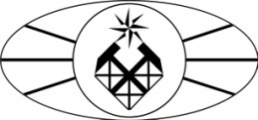 МИНОБРНАУКИ РОССИИФедеральное государственное бюджетное образовательное учреждение высшего образования «Российский государственный геологоразведочный университет имени Серго Орджоникидзе»(МГРИ-РГГРУ)Институт Геологии минеральных ресурсовКафедра Геологии месторождений полезных ископаемыхРАБОЧАЯ ПРОГРАММА ПРАКТИКИБ.2.П.1 «ПРОИЗВОДСТВЕННАЯ ПРАКТИКА» (практика по получению профессиональных умений и опыта профессиональной деятельности)Направление подготовки: 05.04.01 «Геология»Программа подготовки: «Геология и разведка стратегических видов полезных ископаемых»Формы обучения: очная                                            Промежуточная                                                                  аттестация    зачет с оценкойПрограмма рассмотрена и утверждена на заседании кафедры_______________                                  Протокол № _________от «___»__________2018 г.                            Зав. кафедрой, профессор __________(Дьяконов В.В.)Москва, 2018 г.ЦЕЛИ ОСВОЕНИЯ ДИСЦИПЛИНЫПроизводственная практика проводится в целях получения профессиональных умений и опыта профессиональной деятельности. Производственная практика формирует у магистрантов навыки и умения выполнения различных видов геологоразведочных работ и использования их в профессиональной деятельности.Вид практики – производственная. Тип практики - практика по получению профессиональных умений и опыта профессиональной деятельности.МЕСТО ДИСЦИПЛИНЫ В СТРУКТУРЕ ООП ВОПроизводственная практика относится к разделу ООП ВО Б2. - практики. Логическая и содержательно-методическая взаимосвязь с другими частями ООПВО (дисциплинами, практиками) представлена в Учебном плане и графике организации учебного процесса по направлению подготовки 05.04.01 – «Геология».Предшествующие дисциплины: данная практика базируется на освоении магистрантами геологических дисциплин ООП.Требованиями к «входным» знаниям, умениям и готовностям обучающегося, необходимым при освоении данной дисциплины и приобретенным в результате освоения предшествующих дисциплин являются:Знать: основы творчества и интеллектуальной деятельности (ОК-1)основные информационные ресурсы и простейшие информационные технологии в науках о Земле (ОПК-1);в основном стыковые и прикладные разделы специальных дисциплин магистерской программы (ОПК-3);основные задачи составления и оформления документации, научных отчетов, обзоров, докладов и статей (ОПК-6);основные задачи научных исследований и проблем геологии (ПК-2);основные задачи при проведении геологических, геохимических исследований (ПК-4); основные	способы	эксплуатации	современного	геологического,	геофизического, геохимического полевого и лабораторного оборудования (ПК-5);основные требования к составлению проектов научно-исследовательских и научно- производственных работ (ПК-7);основные	требования	к	проектированию	научно-исследовательских	и	научно- производственных работ (ПК-8);основные нормативные документы при планировании и организации лабораторных и интерпретационных исследований (ПК-10).Уметь: использовать общекультурные и интеллектуальные информационные ресурсы (ОК-1);приобретать с помощью инновационных технологий и использовать в практической деятельности новые знания и умения, в новых областях (ОПК-1);применять	на	практике	знания	прикладных	разделов	специальных	дисциплин магистерской программы (ОПК-3);использовать навыки составления и оформления документации, научных отчетов, обзоров, докладов и статей (ОПК-6);использовать современную аппаратуру, оборудование, информационные технологии для решения задач научных исследований с использованием новейшего отечественного и зарубежного опыта (ПК-2);использовать углубленные специализированные профессиональные теоретические и практические знания для проведения геологических, геохимических исследований (ПК-4); использовать современное геологическое, геофизическое, геохимическое полевое и лабораторное оборудование и приборы (ПК-5);использовать проекты научно-исследовательских и научно-производственных работ при проведении геологических, геохимических работ (ПК-7);составлять разделы проектов научно-исследовательских и научно-производственных работ при решении геологических, геохимических задач (ПК-8);использовать основные нормативные документы при планировании и организации лабораторных и интерпретационных исследований (ПК-10).Владеть: приѐмами и способами анализа и синтеза информации (ОК-1);навыками работы с Интернет, с программным обеспечением информационных систем (ОПК-1);методами применения на практике знаний прикладных разделов специальных дисциплин магистерской программы (ОПК-3);основными навыками составления и оформления научной документации, научных отчетов, обзоров, докладов и статей (ОПК-6);навыками работы на современной аппаратуре, оборудовании, навыками применения информационных технологий (ПК-2);основными навыками проведения геологических, геохимических исследований (ПК-4); основными навыками практического применения в полевых условиях современного геологического	геофизического,	геохимического	и	лабораторного	оборудования	и приборов (ПК-5);основными	навыками	составления	проектов	научно-исследовательских	и	научно-производственных работ при ведении геологических, геохимических работ (ПК-7); основными		навыками		проектирования	научно-исследовательских	и	научно- производственных работ при решении геологических, геохимических задач (ПК-8); основными	навыками	использования	основных	нормативных	документов	при планировании и организации лабораторных и интерпретационных исследований (ПК-10).ВИД, СПОСОБ И ФОРМА ПРОВЕДЕНИЯ ПРАКТИКИВид практики – производственная. Тип практики - практика по получению профессиональных умений и опыта профессиональной деятельности. Данная практика проводится в научно-производственных и научно-исследовательских организациях с выездом на экспедиционные полевые работы и является полевой.В форме выделения в календарном учебном плане непрерывного периода времени практики, т.е. непрерывноКОМПЕТЕНЦИИ ОБУЧАЮЩЕГОСЯ, ФОРМИРУЕМЫЕ В РЕЗУЛЬТАТЕ ОСВОЕНИЯ ДИСЦИПЛИНЫВ процессе освоения данной дисциплины студент формирует и демонстрирует общекультурные (ОК), общепрофессиональные (ОПК), профессиональные (ПК) компетенции при освоении ООП ВО, реализующей ФГОС ВО, представленные в следующей таблице:Таблица № 1В результате освоения производственной практики обучающийся должендемонстрировать результаты образования в соответствии с требованиями ФГОС ВОСТРУКТУРА И СОДЕРЖАНИЕ ПРАКТИКИОбщая трудоемкость практикиОбщая трудоемкость первой производственной практики составляет 12 зачетных единиц или 8 недель.Содержание практикиСодержание практики определяется руководителями программ подготовки магистров на основе ФГОС ВО с учетом интересов и возможностей выпускающей кафедры и базовой кафедры.Программа		практики	увязана	с	возможностью	последующей	научной деятельности лиц, оканчивающих магистратуру, в том числе и на кафедрах университета. В период практики магистранты подчиняются правилам внутреннего распорядка организации, в которую он направлен и правилам техники безопасности, установленным в организациях	и	научно-исследовательских	институтах.	Методическое	руководство практикой осуществляется лицом, ответственным за проведение практики магистрантов по месту ее прохождения. Непосредственное руководство и контроль за выполнением плана практики студента осуществляется научным руководителем магистранта. Научный руководитель магистранта: - согласовывает программу производственной практики с руководителем, ответственным за проведение практики магистрантов; - проводитнеобходимые организационные мероприятия по выполнению программы практики; - осуществляет постановку задач по самостоятельной работе магистрантов в период практики; - осуществляет аттестацию магистранта по результатам практики.В период прохождения производственной практики магистрант должен:ознакомиться с федеральным государственным образовательным стандартом и рабочим учебным планом по одной из основных образовательных программ;пройти инструктаж по технике безопасности ведения геологоразведочных работ;изучить современные технологии геологического изучения недр;получить практические навыки геологического изучения недр, сбора фактического геологического материала, лабораторным способам обработки каменного материала и интерпретации с использованием современных информационных технологий;принять непосредственное участие в проведении определенных видов геологоразведочных работ, предусмотренных индивидуальным заданием;Практика состоит из трех разделов (этапов): подготовительного, основного и завершающего (табл.3)Таблица 3Проводится инструктаж по ТБ общий и на рабочих местах практики магистранта, который должен усвоить и расписаться в журнале по технике безопасности проведения производственной практики.В течение подготовительного периода магистрант должен познакомиться с геологическим строением и полезными ископаемыми района практики по литературе и доступным фондовым материалам. Необходимо ознакомиться с программой практики и получить инструктаж у преподавателя – руководителя практики. В случае, если возникают затруднения с выездом на полевые работы, магистрант обязан согласовать с преподавателем - руководителем практики место и порядок получения материалов для составления отчета.Перед выездом из Университета магистрант должен иметь дневник производственной практики, программу практики, предписание на выполнение задания, справку  о сделанных противоэнцефалитных прививках и другие необходимые документы.Во время прохождения практики магистранты зачисляются на штатные должности, им выплачивается заработная плата и они выполняют производственные обязанности сотрудников геологических организаций или научно-исследовательских групп. Продолжительность рабочего дня обучающихся при прохождении практики в организациях составляет для магистрантов не более 40 часов в неделю (ст. 42 ТК РФ).Каждому практиканту назначается руководитель практики от производства, который контролирует и консультирует магистранта на месте полевых работ, составляет отзыв о его работе с указанием степени теоретической подготовки, качества выполненной работы, трудовой дисциплины, общественной работы. Этот отзыв записывается в индивидуальный дневник прохождения производственной практики и заверяется печатью предприятия.Перед проведением полевых работ в районе практики магистрант принимает участие в обустройстве жилых и рабочих (камеральных) помещений, планирует питание и отдых.Проводится изучение проектной документации и материалов по геологическому изучению территории. По приезде на место работы магистрант должен ознакомиться с задачами геологической партии, методикой и организацией предстоящих работ, с правилами и инструкциями по технике безопасности, а также с имеющимися геологическими материалами. В период полевых работ  магистрант должен ознакомиться с различными видами геологоразведочных работ и их организацией, участвовать в этих работах и собрать материалы для составления отчета и курсовых работ.Магистрант обязан:Пройти совместно с геологом ряд маршрутов с ведением параллельной записи маршрутов в свою полевую книжку. Желательно также проведение самостоятельных маршрутов. При этом практикант должен освоить методику детального описания отдельных обнажений и разрезов с полной характеристикой слагающих пород, их взаимоотношений, условий залегания и тектонических нарушений с отбором образцов горных пород и органических остатков.Ознакомиться с проведением горных выработок и буровых скважин, сопровождающих съемку и поиски, и освоить их геологическую документацию.Освоить методику отбора различных видов образцов и проб.Освоить все виды полевой документации (ведение полевого дневника, полевой геологической карты, зарисовок, журналов образцов и проб и т.п.).Приобрести навыки работы с топографическими картами и аэрофотоснимками.Освоить методику видов геологоразведочных работ. Участвовать в проведении шлихового и литохимического опробования, радиометрических поисках. Познакомиться с другими геофизическими и геохимическими методами. В случае наличия в пределах изучаемойтерритории или вблизи нее разведываемого или разрабатываемого месторождения полезных ископаемых, магистрант должен специально посетить его, ознакомиться с геологическим строением, с разведочными и эксплуатационными работами, отобрать образцы руд.Освоить методику гидрогеологических наблюдений, собрать данные о водоносных комплексах и горизонтах, о химизме подземных вод, эксплуатации подземных вод.Освоить методику инженерно-геологических исследований, собрать данные о проявлении экзогенных геологических процессов.Освоить методику изучения и описания четвертичных отложений. Освоить методику геолого-экологических наблюдений.Освоить методику геоморфологических наблюдений, описать различные типы и формы рельефа, выяснить их генезис и относительный возраст.Ознакомиться с геологическим заданием, производственным планом и экономической стороной работы геологической партии, а также с материалами, характеризующими экономику района.Во время полевых работ обратить внимание на вопросы охраны труда и техники безопасности при геологоразведочных работах, а также на мероприятия, планируемые в случае чрезвычайных ситуацийОзнакомиться с планом мероприятий по охране природы, проводимых геологической партией или экспедицией.В течение полевого периода магистрант должен планомерно производить сбор и обработку материалов, необходимых для отчета по практике.Магистрант должен собрать материал для самостоятельной исследовательской работы. В зависимости от условий района практики, тематика научной работы может быть различной. Так, например, по геохимической характеристике одного из магматических комплексов или стратиграфического подразделения, по структурной приуроченности проявлений и месторождений полезных ископаемых, по методике геологоразведочных работ, по геохимической специализации метасоматитов, по вещественному составу рудопроявлений.В период практики магистранту предстоит закрепить знания, полученные при изучении дисциплин геологического цикла:освоить приемы и методы крупномасштабного (1:50000-1:2000) специализированного по- верхностного и подземного картирования (для составления геологических карт рудных полей,	месторождений	благородных	металлов	или	алмазов,	рудопроявлений	и погоризонтных планов месторождении, вскрытых горными выработками и скважинами; овладеть методикой отбора рядовых геохимических и шлиховых проб;приобрести навыки практического целенаправленного анализа геологической структуры месторождения, оценки структурных условий локализации оруденения, изучения минерального и вещественного состава руд, околорудных метасоматических изменений пород и геохимии процессов рудообразования;ознакомиться с полевыми методами поисков месторождений полезных ископаемых; ознакомиться с содержанием основных работ и исследований, выполняемых на предприятии или в организации по месту прохождения практики;изучить геологическое строение района, рудного поля и месторождения по материалам геологических отчетов;освоить приемы, методы и способы выявления, наблюдения, измерения и контроля параметров технологических процессов;принять участие в конкретном производственном процессе или исследовании; усвоить приемы, методы и способы обработки, представления и интерпретации результатов проведенных исследований;во время полевых работ обращать внимание на вопросы по охране окружающей среды и учесть необходимые мероприятия при последующем курсовом проектировании.Во время пребывания в геологической партии или экспедиции магистрант завершает сбор материалов, необходимых для составления отчета по практике и приступает к написанию отчета.Формы отчетности по практикеПо возвращении в институт магистрант представляет на кафедру дневник практики, заверенный печатью предприятия, и полевые материалы (геологическую карту с разрезами, стратиграфическую колонку, полевые дневники, коллекцию горных пород и руд, написанные разделы отчета) и завершает отчет, который должен быть защищен до ноября месяца.Рекомендуется текст работы снабдить достаточным количеством иллюстраций (зарисовок, схем, разрезов, фотографий, рисунков и проч.). Весь графический материал оформляется в соответствии с инструкциями по составлению геологических карт соответствующих масштабов.В отчет обязательно должно быть включено методическое обеспечение проведенных работ. Оно может включать подробный текст геологического задания предприятия, описание современных методов проведения геологоразведочных работ,список литературы, материалы, обеспечивающие применение инновационных методов геологического изучения недр.Требования к содержанию и оформлению отчета о прохождении практикиПо своему построению отчет должен соответствовать требованиям ГОСТ по составлению научно-производственных отчетов по геологоразведочным, поисковым и геолого-съемочным работам.В виде отчета магистрантом должны быть представлены: текст объемом 30-40 страниц рукописи,геологическая карта,гидрогеологическая карта,сводная стратиграфическая колонка, один или два геологических разреза,карта полезных ископаемых и закономерностей их размещения.отчет должен быть отпечатан через 1,5 интервала шрифт Times New Roman, номер 14 pt; размеры полей: верхнее и нижнее 2 см, левое 3 см, правое 1,5 см;в отчет могут быть включены приложения, объемом не более 20 страниц, которые не входят в общее количество страниц отчета;отчет должен быть иллюстрирован рисунками, таблицами, графиками, схемами и т.п.Магистрант представляет отчет в сброшюрованном виде вместе с другими отчетнымидокументами ответственному за проведение производственной практики преподавателю. К отчету обязательно прикладывается отзыв непосредственного руководителя практики.7) Фонд оценочных средств для проведения промежуточной аттестации по итогам освоения практикиКонтроль осуществляется в виде: текущего контроля и промежуточного контроля (зачета с оценкой во втором семестре).Основная задача контроля заключается в разработке предложений для коррекции организации практики с целью достижения лучших результатов.Контроль практики магистранта предусматривает текущий контроль за ходом выполнения практики.Промежуточный контроль хода проведения практики может осуществляется на любой стадии работ и проводится руководителем магистранта. Магистрант обязан предоставить научному руководителю необходимые материалы и документы для проведения контроля.Текущий контроль осуществляется один раз в семестре и предусматривает письменный отчет о полученных результатах с его обсуждением на заседании кафедры согласно плану аттестации. Отчет магистрант по практике должен быть оформлен в соответствии с ГОСТ.Результаты контроля оформляются документально (отчет магистранта, протокол заседания кафедры) и учитываются для последующего заключения о работе магистранта в семестре.Рекомендуемый перечень индивидуальных заданий на практику:Методы дистанционного картирования участка недр.Использование современных технологий проведения ГРР.Использование технологий 3D моделирования геологических объектов.Проектирование геологического изучения недр.Обработка геологической информации в IT ресурсах.Изучение природных типов руд месторождения.Выделение технологических типов руд месторождения.Разработка схемы последовательности минералообразования.Исследование геохимических ореолов аномалий.Стадийность рудного процесса.Аннотация оценочных средств по производственной практике Б2.П.1«Производственная практика»Программой учебной дисциплины предусмотрены следующие виды текущего контроля успеваемости (промежуточной аттестации), формы оценочных средств и критерии оценивания формируемых общекультурных, общепрофессиональных и профессиональных компетенцийТаблица 6Учебно-методическое и информационное обеспечение производственной практики. Литература:Основная:Геология полезных ископаемых: учебник для студ. высш. учеб. заведений / В.В. Авдонин, В.И. Старостин. – М.: Изд. Центр «Академия», 2010.Российская геологическая энциклопедия. М., СпБ.: ВСЕГЕИ. – Т. 1. – 2010. Российская геологическая энциклопедия. М., СпБ.: ВСЕГЕИ. – Т. 2. – 2011. Российская геологическая энциклопедия. М., СпБ.: ВСЕГЕИ. – Т. 3. – 2012. Дополнительная:Геология. Основные понятия и термины: справочное пособие. / В.Б. Караулов, М.И. Никитина. – М.: URSS. КомКнига. 2006.Геологическое картирование хаотических комплексов. М., 1992. (Роскомнедра, Геокарт). Геологическое картирование вулкано-плутонических поясов. М.,1994, (Роскомнедра, Геокарт, МАНПО).Иванова М.М., Чоловский И.П., Брагин Ю.И. Нефтепромысловая геология. М.: Недра. – 2000.Инженерная геодинамика: учебник / Г.К Бондарик, В.В. Пендин, Л.А. Ярг. – М.: КДУ, 2007.Каламкаров Л.В. Нефтегазоносные провинции и области России и зарубежных стран. М.: Нефть и газ. 2005.Методическое руководство по геологической съемке масштаба 1:50000 (под редакцией А.С.Кумпана), т.1-2, Л.: Недра, 1974.Основы металлогенического анализа при геологическом картировании. Металлогения геодинамических обстановок. М.,1995. (Роскомнедра, Геокарт, МАНПО).Основные черты геологического строения и минерально-сырьевой потенциал Северного, Приполярного и Полярного Урала / под ред. Морозов А.Ф., Петров О.В., Мельгунов А.Н. СПб.: Изд-во ВСЕГЕИ, 2010, (приложения на CD-R (карты и схемы, 8 приложений).Петрографический кодекс. Магматические, метаморфические, метасоматические, импактные образования. Изд-е 2. СПб.: Изд-во ВСЕГЕИ, 2008.Принципы расчленения и картирования гранитоидных интрузий и выделения петролого- металлогенических вариантов гранитоидных серий / Марин Ю.Б., Добрецов Г.Л. и др.СПб.: Изд-во ВСЕГЕИ, 2007.Прогнозирование и комплексное изучение рудных районов, перспективных на выявление урановых месторождений типа несогласия: методическое руководство. – М.: Геокарт, 2006.Тектонические структуры на геологической карте России и ближнего зарубежья (Северной Евразии): учебное пособие. / В.М. Цейслер, А.В. Туров. – М.: КДУ, 2007. Инструкция по организации и производству геолого-съемочных работ и составлению Государственной геологической карты СССР масштаба 1:50000 (1:25000). Л.: ВСЕГЕИ - 1986.Инструкция по составлению и подготовке к изданию листов государственной геологической карты Российской Федерации масштаба 1:200000. М.: - 1995. Методическое руководство по геоморфологическим исследованиям. М.: Недра, 1972 Михайлов А.Е. Структурная геология и геологическое картирование. М.: Недра, 1984 Михайлов А.Е. и др. Аэрометоды при геологических исследованиях. М.: Недра, 1975 Особенности изучения и геологического картирования коллизионных гранитоидов.М.,1992, (Роскомнедра, Геокарт). Интернет ресурсы: www.allgeology.ru www.geoinform.ruwww.geogis.ru www.geolmap.narod.ru www.centrgeoeco.ru www.geol.msu.ru www.geo.web.ruwww.geohydrology.ru www.georus.ru www.geonaft.ru www.vsegei.ruМатериально-техническое обеспечение производственной практикиВо время прохождения производственной практики магистрант имеет возможность применять современную полевую геофизическую и спектрометрическую аппаратуру и использовать компьютерные программы обработки геолого-геофизической, гидрогеологической и инженерно-геологической информации. В аналитических лабораториях производственных и научно-исследовательских организаций магистранты обучаются во время практики подготовке проб и методам выполнения анализов по определению вещественного состава руд и пород, химического состава подземных и грунтовых вод.(Указывается, какое производственное, научно-исследовательское оборудование, измерительные и вычислительные комплексы, другое материально-техническое обеспечение необходимы для полноценного прохождения производственной практики на конкретном предприятии, НИИ, кафедре).УТВЕРЖДАЮ:Директор института:________________Верчеба А.А.«___»_____________2018  г.Общая трудоемкостьосвоения практики  12 з.е. (432 ак. ч.)Количество недель     8Курс           1Семестр      2Коды компе-тенцийКоды компе-тенцийНазвание компетенцииПрофессиональные функцииОбщекультурные компетенции (ОК)Общекультурные компетенции (ОК)Общекультурные компетенции (ОК)Общекультурные компетенции (ОК)ОК-1способность к абстрактному мышлению, анализу, синтезуспособность к абстрактному мышлению, анализу, синтезунаучно-исследовательская; научно-производственнаяОбщепрофессиональные компетенции (ОПК)Общепрофессиональные компетенции (ОПК)Общепрофессиональные компетенции (ОПК)Общепрофессиональные компетенции (ОПК)ОПК-1способность самостоятельноспособность самостоятельнонаучно-исследовательская;приобретать, осмысливать, структурировать и использо- вать в профессиональнойдеятельности новые знания и умения, развивать свои инновационные способностинаучно-производственнаяОПК-3способность применять на практике знания фундамен- тальных и прикладных разде- лов дисциплин, определяю- щих направленность (профиль) программымагистратурынаучно-исследовательская; научно-производственнаяОПК-6владением навыками составления и оформления научно-техническойдокументации, научных отчетов, обзоров, докладов и статейнаучно-производственнаяПрофессиональные компетенцииПрофессиональные компетенцииПрофессиональные компетенцииПК-2способность самостоятельно проводить научные экспери- менты и исследования в про- фессиональной области, обобщать и анализировать экспериментальную инфор- мацию, делать выводы,формулировать заключения и рекомендациинаучно-исследовательскаяПК-4способность самостоятельно проводить производственные и научно-производственные полевые, лабораторные и интерпретационные работы при решении практическихзадачнаучно-производственнаяПК-5способность к профессиона- льной эксплуатации совре- менного полевого и лабора- торного оборудования и приборов в области освоен-ной программы магистратурынаучно-производственнаяПК-7способность самостоятельно составлять и представлять проекты научно­исследовательских и научно- производственных работпроектнаяПК-8готовность к проектированию комплексных научно-исследовательских и научно-проектнаяпроизводственных работ прирешении профессиональных задачПК-10готовностью к практическому использованию нормативных документов при планирова- нии и организации научно-производственных работорганизационно-управленческаяКоды компет енцийНазвание компетенции«Допороговый» уровеньсформированности компетенций«Допороговый» уровеньсформированности компетенцийКраткое содержание/определение. Характеристика обязательного«порогового» уровня сформированности компетенций у выпускника вуза1233ОКОБЩЕКУЛЬТУРЫЕ КОМПЕТЕНЦИИ ВЫПУСКНИКАОБЩЕКУЛЬТУРЫЕ КОМПЕТЕНЦИИ ВЫПУСКНИКАОБЩЕКУЛЬТУРЫЕ КОМПЕТЕНЦИИ ВЫПУСКНИКАОБЩЕКУЛЬТУРЫЕ КОМПЕТЕНЦИИ ВЫПУСКНИКАОК-1Способность к абстрактномумышлению, анализу, синтезу «Допороговый» уровень:Знать:	основы творчества		и интеллектуальнойдеятельностиПонимать смысл, интерпретировать и анализировать получаемую информацию. Собирать	и		систематизировать разнообразную		информацию	из многочисленных источников. На основе собранной          информации         выявлятьтенденции,           вскрывать         причинно-Понимать смысл, интерпретировать и анализировать получаемую информацию. Собирать	и		систематизировать разнообразную		информацию	из многочисленных источников. На основе собранной          информации         выявлятьтенденции,           вскрывать         причинно-Уметь:использовать общекультурные	иследственные связи, определять цели, выбирать средства, выдвигать гипотезы и идеи.следственные связи, определять цели, выбирать средства, выдвигать гипотезы и идеи.интеллектуальныеинформационные Пороговый уровень: Пороговый уровень:ресурсыЗнать: основные нормативные документы,Знать: основные нормативные документы,Владеть: приѐмами и способами анализазащищающие	интеллектуальную собственность исследователя.защищающие	интеллектуальную собственность исследователя.и	синтезаУметь:	совершенствовать	свойУметь:	совершенствовать	свойинформацииинтеллектуальный	и	общекультурныйинтеллектуальный	и	общекультурныйуровень….уровень….Владть:	способами	и	методамиВладть:	способами	и	методамисовершенствования	своегосовершенствования	своегообщекультурного	и	интеллектуальногообщекультурного	и	интеллектуальногоуровня.уровня.ОПК-1Способностьсамостоятельно приобретать, осмысливать, «Допороговый» уровень:Знать:	основныеПонимать смысл, интерпретировать и комментировать получаемую информацию. Собирать	и	систематизироватьразнообразную	информацию	изПонимать смысл, интерпретировать и комментировать получаемую информацию. Собирать	и	систематизироватьразнообразную	информацию	изструктурировать и использовать в профессиональной деятельности новые знания и умения, развивать свои инновационныеспособностиинформационные ресурсы	ипростейшие информационные технологии в науках о ЗемлеУметь:многочисленных источников. На основе собранной информации выявлять тенденции, вскрывать причинно- следственные связи, определять цели, выбирать средства, выдвигать гипотезы и идеи. Пороговый уровень:Знать: основные информационные ресурсы и геолого-информационные системы, инновационные технологии в моделировании геологических процессов и объектовУметь: совершенствоваться с помощью	информационных технологий и использовать в практической деятельности новые знания и умения в областях IT- технологий.Владеть: навыками работы с горно- геологическими и геологическими информационными системами, способами построения каркасных и блочных моделей месторождений.приобретать	смногочисленных источников. На основе собранной информации выявлять тенденции, вскрывать причинно- следственные связи, определять цели, выбирать средства, выдвигать гипотезы и идеи. Пороговый уровень:Знать: основные информационные ресурсы и геолого-информационные системы, инновационные технологии в моделировании геологических процессов и объектовУметь: совершенствоваться с помощью	информационных технологий и использовать в практической деятельности новые знания и умения в областях IT- технологий.Владеть: навыками работы с горно- геологическими и геологическими информационными системами, способами построения каркасных и блочных моделей месторождений.помощьюмногочисленных источников. На основе собранной информации выявлять тенденции, вскрывать причинно- следственные связи, определять цели, выбирать средства, выдвигать гипотезы и идеи. Пороговый уровень:Знать: основные информационные ресурсы и геолого-информационные системы, инновационные технологии в моделировании геологических процессов и объектовУметь: совершенствоваться с помощью	информационных технологий и использовать в практической деятельности новые знания и умения в областях IT- технологий.Владеть: навыками работы с горно- геологическими и геологическими информационными системами, способами построения каркасных и блочных моделей месторождений.инновационныхмногочисленных источников. На основе собранной информации выявлять тенденции, вскрывать причинно- следственные связи, определять цели, выбирать средства, выдвигать гипотезы и идеи. Пороговый уровень:Знать: основные информационные ресурсы и геолого-информационные системы, инновационные технологии в моделировании геологических процессов и объектовУметь: совершенствоваться с помощью	информационных технологий и использовать в практической деятельности новые знания и умения в областях IT- технологий.Владеть: навыками работы с горно- геологическими и геологическими информационными системами, способами построения каркасных и блочных моделей месторождений.технологий	имногочисленных источников. На основе собранной информации выявлять тенденции, вскрывать причинно- следственные связи, определять цели, выбирать средства, выдвигать гипотезы и идеи. Пороговый уровень:Знать: основные информационные ресурсы и геолого-информационные системы, инновационные технологии в моделировании геологических процессов и объектовУметь: совершенствоваться с помощью	информационных технологий и использовать в практической деятельности новые знания и умения в областях IT- технологий.Владеть: навыками работы с горно- геологическими и геологическими информационными системами, способами построения каркасных и блочных моделей месторождений.использовать	вмногочисленных источников. На основе собранной информации выявлять тенденции, вскрывать причинно- следственные связи, определять цели, выбирать средства, выдвигать гипотезы и идеи. Пороговый уровень:Знать: основные информационные ресурсы и геолого-информационные системы, инновационные технологии в моделировании геологических процессов и объектовУметь: совершенствоваться с помощью	информационных технологий и использовать в практической деятельности новые знания и умения в областях IT- технологий.Владеть: навыками работы с горно- геологическими и геологическими информационными системами, способами построения каркасных и блочных моделей месторождений.практическоймногочисленных источников. На основе собранной информации выявлять тенденции, вскрывать причинно- следственные связи, определять цели, выбирать средства, выдвигать гипотезы и идеи. Пороговый уровень:Знать: основные информационные ресурсы и геолого-информационные системы, инновационные технологии в моделировании геологических процессов и объектовУметь: совершенствоваться с помощью	информационных технологий и использовать в практической деятельности новые знания и умения в областях IT- технологий.Владеть: навыками работы с горно- геологическими и геологическими информационными системами, способами построения каркасных и блочных моделей месторождений.деятельностимногочисленных источников. На основе собранной информации выявлять тенденции, вскрывать причинно- следственные связи, определять цели, выбирать средства, выдвигать гипотезы и идеи. Пороговый уровень:Знать: основные информационные ресурсы и геолого-информационные системы, инновационные технологии в моделировании геологических процессов и объектовУметь: совершенствоваться с помощью	информационных технологий и использовать в практической деятельности новые знания и умения в областях IT- технологий.Владеть: навыками работы с горно- геологическими и геологическими информационными системами, способами построения каркасных и блочных моделей месторождений.новые знания имногочисленных источников. На основе собранной информации выявлять тенденции, вскрывать причинно- следственные связи, определять цели, выбирать средства, выдвигать гипотезы и идеи. Пороговый уровень:Знать: основные информационные ресурсы и геолого-информационные системы, инновационные технологии в моделировании геологических процессов и объектовУметь: совершенствоваться с помощью	информационных технологий и использовать в практической деятельности новые знания и умения в областях IT- технологий.Владеть: навыками работы с горно- геологическими и геологическими информационными системами, способами построения каркасных и блочных моделей месторождений.умения, в новыхмногочисленных источников. На основе собранной информации выявлять тенденции, вскрывать причинно- следственные связи, определять цели, выбирать средства, выдвигать гипотезы и идеи. Пороговый уровень:Знать: основные информационные ресурсы и геолого-информационные системы, инновационные технологии в моделировании геологических процессов и объектовУметь: совершенствоваться с помощью	информационных технологий и использовать в практической деятельности новые знания и умения в областях IT- технологий.Владеть: навыками работы с горно- геологическими и геологическими информационными системами, способами построения каркасных и блочных моделей месторождений.областяхмногочисленных источников. На основе собранной информации выявлять тенденции, вскрывать причинно- следственные связи, определять цели, выбирать средства, выдвигать гипотезы и идеи. Пороговый уровень:Знать: основные информационные ресурсы и геолого-информационные системы, инновационные технологии в моделировании геологических процессов и объектовУметь: совершенствоваться с помощью	информационных технологий и использовать в практической деятельности новые знания и умения в областях IT- технологий.Владеть: навыками работы с горно- геологическими и геологическими информационными системами, способами построения каркасных и блочных моделей месторождений.Владеть: навыкамимногочисленных источников. На основе собранной информации выявлять тенденции, вскрывать причинно- следственные связи, определять цели, выбирать средства, выдвигать гипотезы и идеи. Пороговый уровень:Знать: основные информационные ресурсы и геолого-информационные системы, инновационные технологии в моделировании геологических процессов и объектовУметь: совершенствоваться с помощью	информационных технологий и использовать в практической деятельности новые знания и умения в областях IT- технологий.Владеть: навыками работы с горно- геологическими и геологическими информационными системами, способами построения каркасных и блочных моделей месторождений.работы с Интернет,многочисленных источников. На основе собранной информации выявлять тенденции, вскрывать причинно- следственные связи, определять цели, выбирать средства, выдвигать гипотезы и идеи. Пороговый уровень:Знать: основные информационные ресурсы и геолого-информационные системы, инновационные технологии в моделировании геологических процессов и объектовУметь: совершенствоваться с помощью	информационных технологий и использовать в практической деятельности новые знания и умения в областях IT- технологий.Владеть: навыками работы с горно- геологическими и геологическими информационными системами, способами построения каркасных и блочных моделей месторождений.с	программныммногочисленных источников. На основе собранной информации выявлять тенденции, вскрывать причинно- следственные связи, определять цели, выбирать средства, выдвигать гипотезы и идеи. Пороговый уровень:Знать: основные информационные ресурсы и геолого-информационные системы, инновационные технологии в моделировании геологических процессов и объектовУметь: совершенствоваться с помощью	информационных технологий и использовать в практической деятельности новые знания и умения в областях IT- технологий.Владеть: навыками работы с горно- геологическими и геологическими информационными системами, способами построения каркасных и блочных моделей месторождений.обеспечениеммногочисленных источников. На основе собранной информации выявлять тенденции, вскрывать причинно- следственные связи, определять цели, выбирать средства, выдвигать гипотезы и идеи. Пороговый уровень:Знать: основные информационные ресурсы и геолого-информационные системы, инновационные технологии в моделировании геологических процессов и объектовУметь: совершенствоваться с помощью	информационных технологий и использовать в практической деятельности новые знания и умения в областях IT- технологий.Владеть: навыками работы с горно- геологическими и геологическими информационными системами, способами построения каркасных и блочных моделей месторождений.информационныхмногочисленных источников. На основе собранной информации выявлять тенденции, вскрывать причинно- следственные связи, определять цели, выбирать средства, выдвигать гипотезы и идеи. Пороговый уровень:Знать: основные информационные ресурсы и геолого-информационные системы, инновационные технологии в моделировании геологических процессов и объектовУметь: совершенствоваться с помощью	информационных технологий и использовать в практической деятельности новые знания и умения в областях IT- технологий.Владеть: навыками работы с горно- геологическими и геологическими информационными системами, способами построения каркасных и блочных моделей месторождений.систем.многочисленных источников. На основе собранной информации выявлять тенденции, вскрывать причинно- следственные связи, определять цели, выбирать средства, выдвигать гипотезы и идеи. Пороговый уровень:Знать: основные информационные ресурсы и геолого-информационные системы, инновационные технологии в моделировании геологических процессов и объектовУметь: совершенствоваться с помощью	информационных технологий и использовать в практической деятельности новые знания и умения в областях IT- технологий.Владеть: навыками работы с горно- геологическими и геологическими информационными системами, способами построения каркасных и блочных моделей месторождений.ОПК-3способностьюприменять на практике знанияфундаментальных и прикладных разделов дисциплин, определяющих направленность программымагистратуры «Допороговый» уровень:Знать: в основном стыковые	и прикладныеразделыспециальных дисциплинБыть осведомленным в развитии фундаментальных и стыковых дисциплин геологии, техники и технологии геологоразведочных работ, горного дела и применять синтезирующие знания в своей деятельности. Пороговый уровень:Знать: наиболее существенные стыковые и прикладные разделы специальных дисциплин магистерской программыУметь: совершенствовать и применять на практике знания прикладных разделов специальных дисциплин магистерской программы.Владеть: научными методами применения на практике знаний прикладных разделов специальных дисциплин магистерскоймагистерскойБыть осведомленным в развитии фундаментальных и стыковых дисциплин геологии, техники и технологии геологоразведочных работ, горного дела и применять синтезирующие знания в своей деятельности. Пороговый уровень:Знать: наиболее существенные стыковые и прикладные разделы специальных дисциплин магистерской программыУметь: совершенствовать и применять на практике знания прикладных разделов специальных дисциплин магистерской программы.Владеть: научными методами применения на практике знаний прикладных разделов специальных дисциплин магистерскойпрограммыБыть осведомленным в развитии фундаментальных и стыковых дисциплин геологии, техники и технологии геологоразведочных работ, горного дела и применять синтезирующие знания в своей деятельности. Пороговый уровень:Знать: наиболее существенные стыковые и прикладные разделы специальных дисциплин магистерской программыУметь: совершенствовать и применять на практике знания прикладных разделов специальных дисциплин магистерской программы.Владеть: научными методами применения на практике знаний прикладных разделов специальных дисциплин магистерскойУметь:	применятьБыть осведомленным в развитии фундаментальных и стыковых дисциплин геологии, техники и технологии геологоразведочных работ, горного дела и применять синтезирующие знания в своей деятельности. Пороговый уровень:Знать: наиболее существенные стыковые и прикладные разделы специальных дисциплин магистерской программыУметь: совершенствовать и применять на практике знания прикладных разделов специальных дисциплин магистерской программы.Владеть: научными методами применения на практике знаний прикладных разделов специальных дисциплин магистерскойна практике знанияБыть осведомленным в развитии фундаментальных и стыковых дисциплин геологии, техники и технологии геологоразведочных работ, горного дела и применять синтезирующие знания в своей деятельности. Пороговый уровень:Знать: наиболее существенные стыковые и прикладные разделы специальных дисциплин магистерской программыУметь: совершенствовать и применять на практике знания прикладных разделов специальных дисциплин магистерской программы.Владеть: научными методами применения на практике знаний прикладных разделов специальных дисциплин магистерскойприкладныхБыть осведомленным в развитии фундаментальных и стыковых дисциплин геологии, техники и технологии геологоразведочных работ, горного дела и применять синтезирующие знания в своей деятельности. Пороговый уровень:Знать: наиболее существенные стыковые и прикладные разделы специальных дисциплин магистерской программыУметь: совершенствовать и применять на практике знания прикладных разделов специальных дисциплин магистерской программы.Владеть: научными методами применения на практике знаний прикладных разделов специальных дисциплин магистерскойразделовБыть осведомленным в развитии фундаментальных и стыковых дисциплин геологии, техники и технологии геологоразведочных работ, горного дела и применять синтезирующие знания в своей деятельности. Пороговый уровень:Знать: наиболее существенные стыковые и прикладные разделы специальных дисциплин магистерской программыУметь: совершенствовать и применять на практике знания прикладных разделов специальных дисциплин магистерской программы.Владеть: научными методами применения на практике знаний прикладных разделов специальных дисциплин магистерскойспециальныхБыть осведомленным в развитии фундаментальных и стыковых дисциплин геологии, техники и технологии геологоразведочных работ, горного дела и применять синтезирующие знания в своей деятельности. Пороговый уровень:Знать: наиболее существенные стыковые и прикладные разделы специальных дисциплин магистерской программыУметь: совершенствовать и применять на практике знания прикладных разделов специальных дисциплин магистерской программы.Владеть: научными методами применения на практике знаний прикладных разделов специальных дисциплин магистерскойдисциплинБыть осведомленным в развитии фундаментальных и стыковых дисциплин геологии, техники и технологии геологоразведочных работ, горного дела и применять синтезирующие знания в своей деятельности. Пороговый уровень:Знать: наиболее существенные стыковые и прикладные разделы специальных дисциплин магистерской программыУметь: совершенствовать и применять на практике знания прикладных разделов специальных дисциплин магистерской программы.Владеть: научными методами применения на практике знаний прикладных разделов специальных дисциплин магистерскоймагистерскойБыть осведомленным в развитии фундаментальных и стыковых дисциплин геологии, техники и технологии геологоразведочных работ, горного дела и применять синтезирующие знания в своей деятельности. Пороговый уровень:Знать: наиболее существенные стыковые и прикладные разделы специальных дисциплин магистерской программыУметь: совершенствовать и применять на практике знания прикладных разделов специальных дисциплин магистерской программы.Владеть: научными методами применения на практике знаний прикладных разделов специальных дисциплин магистерскойпрограммы.Быть осведомленным в развитии фундаментальных и стыковых дисциплин геологии, техники и технологии геологоразведочных работ, горного дела и применять синтезирующие знания в своей деятельности. Пороговый уровень:Знать: наиболее существенные стыковые и прикладные разделы специальных дисциплин магистерской программыУметь: совершенствовать и применять на практике знания прикладных разделов специальных дисциплин магистерской программы.Владеть: научными методами применения на практике знаний прикладных разделов специальных дисциплин магистерскойВладеть: методами применения		на практике	знаний прикладных разделовспециальных дисциплинмагистерской программы.программы.Профессиональные компетенцииПрофессиональные компетенцииПрофессиональные компетенцииПрофессиональные компетенцииПК-2способностью самостоятельнопроводить	научные эксперименты и исследования в профессиональной области, обобщать ианализироватьэкспериментальную информацию, делать выводы, формулироватьзаключения и рекомендации «Допороговый» уровень:Знать: основные задачи научных исследований и проблем геологии.Уметь: использовать современную аппаратуру,оборудование,Понимать проблемы геологии и обладать знаниями в постановке конкретных задач научных исследований  в  области геологии, геохимии и решать их с  помощью современной аппаратуры, оборудования,	информационных технологий, с использованием новейшего отечественного и зарубежного опыта. Пороговый уровень:Знать: фундаментальные и прикладные задачи научных исследований и решения фундаментальных проблем геологии.Уметь: профессионально использовать современную аппаратуру, оборудование, информационные технологии для решения задач научных исследований с использованием новейшего отечественного и зарубежного опытаВладеть: методикой и технологией работы на современной аппаратуре, оборудовании, навыками применения информационных технологий, с использованием новейшего отечественного и зарубежного опытаинформационныеПонимать проблемы геологии и обладать знаниями в постановке конкретных задач научных исследований  в  области геологии, геохимии и решать их с  помощью современной аппаратуры, оборудования,	информационных технологий, с использованием новейшего отечественного и зарубежного опыта. Пороговый уровень:Знать: фундаментальные и прикладные задачи научных исследований и решения фундаментальных проблем геологии.Уметь: профессионально использовать современную аппаратуру, оборудование, информационные технологии для решения задач научных исследований с использованием новейшего отечественного и зарубежного опытаВладеть: методикой и технологией работы на современной аппаратуре, оборудовании, навыками применения информационных технологий, с использованием новейшего отечественного и зарубежного опытатехнологии	дляПонимать проблемы геологии и обладать знаниями в постановке конкретных задач научных исследований  в  области геологии, геохимии и решать их с  помощью современной аппаратуры, оборудования,	информационных технологий, с использованием новейшего отечественного и зарубежного опыта. Пороговый уровень:Знать: фундаментальные и прикладные задачи научных исследований и решения фундаментальных проблем геологии.Уметь: профессионально использовать современную аппаратуру, оборудование, информационные технологии для решения задач научных исследований с использованием новейшего отечественного и зарубежного опытаВладеть: методикой и технологией работы на современной аппаратуре, оборудовании, навыками применения информационных технологий, с использованием новейшего отечественного и зарубежного опытарешения	задачПонимать проблемы геологии и обладать знаниями в постановке конкретных задач научных исследований  в  области геологии, геохимии и решать их с  помощью современной аппаратуры, оборудования,	информационных технологий, с использованием новейшего отечественного и зарубежного опыта. Пороговый уровень:Знать: фундаментальные и прикладные задачи научных исследований и решения фундаментальных проблем геологии.Уметь: профессионально использовать современную аппаратуру, оборудование, информационные технологии для решения задач научных исследований с использованием новейшего отечественного и зарубежного опытаВладеть: методикой и технологией работы на современной аппаратуре, оборудовании, навыками применения информационных технологий, с использованием новейшего отечественного и зарубежного опытанаучныхПонимать проблемы геологии и обладать знаниями в постановке конкретных задач научных исследований  в  области геологии, геохимии и решать их с  помощью современной аппаратуры, оборудования,	информационных технологий, с использованием новейшего отечественного и зарубежного опыта. Пороговый уровень:Знать: фундаментальные и прикладные задачи научных исследований и решения фундаментальных проблем геологии.Уметь: профессионально использовать современную аппаратуру, оборудование, информационные технологии для решения задач научных исследований с использованием новейшего отечественного и зарубежного опытаВладеть: методикой и технологией работы на современной аппаратуре, оборудовании, навыками применения информационных технологий, с использованием новейшего отечественного и зарубежного опытаисследований	сПонимать проблемы геологии и обладать знаниями в постановке конкретных задач научных исследований  в  области геологии, геохимии и решать их с  помощью современной аппаратуры, оборудования,	информационных технологий, с использованием новейшего отечественного и зарубежного опыта. Пороговый уровень:Знать: фундаментальные и прикладные задачи научных исследований и решения фундаментальных проблем геологии.Уметь: профессионально использовать современную аппаратуру, оборудование, информационные технологии для решения задач научных исследований с использованием новейшего отечественного и зарубежного опытаВладеть: методикой и технологией работы на современной аппаратуре, оборудовании, навыками применения информационных технологий, с использованием новейшего отечественного и зарубежного опытаиспользованиемПонимать проблемы геологии и обладать знаниями в постановке конкретных задач научных исследований  в  области геологии, геохимии и решать их с  помощью современной аппаратуры, оборудования,	информационных технологий, с использованием новейшего отечественного и зарубежного опыта. Пороговый уровень:Знать: фундаментальные и прикладные задачи научных исследований и решения фундаментальных проблем геологии.Уметь: профессионально использовать современную аппаратуру, оборудование, информационные технологии для решения задач научных исследований с использованием новейшего отечественного и зарубежного опытаВладеть: методикой и технологией работы на современной аппаратуре, оборудовании, навыками применения информационных технологий, с использованием новейшего отечественного и зарубежного опытановейшегоПонимать проблемы геологии и обладать знаниями в постановке конкретных задач научных исследований  в  области геологии, геохимии и решать их с  помощью современной аппаратуры, оборудования,	информационных технологий, с использованием новейшего отечественного и зарубежного опыта. Пороговый уровень:Знать: фундаментальные и прикладные задачи научных исследований и решения фундаментальных проблем геологии.Уметь: профессионально использовать современную аппаратуру, оборудование, информационные технологии для решения задач научных исследований с использованием новейшего отечественного и зарубежного опытаВладеть: методикой и технологией работы на современной аппаратуре, оборудовании, навыками применения информационных технологий, с использованием новейшего отечественного и зарубежного опытаотечественного	иПонимать проблемы геологии и обладать знаниями в постановке конкретных задач научных исследований  в  области геологии, геохимии и решать их с  помощью современной аппаратуры, оборудования,	информационных технологий, с использованием новейшего отечественного и зарубежного опыта. Пороговый уровень:Знать: фундаментальные и прикладные задачи научных исследований и решения фундаментальных проблем геологии.Уметь: профессионально использовать современную аппаратуру, оборудование, информационные технологии для решения задач научных исследований с использованием новейшего отечественного и зарубежного опытаВладеть: методикой и технологией работы на современной аппаратуре, оборудовании, навыками применения информационных технологий, с использованием новейшего отечественного и зарубежного опытазарубежного опытаПонимать проблемы геологии и обладать знаниями в постановке конкретных задач научных исследований  в  области геологии, геохимии и решать их с  помощью современной аппаратуры, оборудования,	информационных технологий, с использованием новейшего отечественного и зарубежного опыта. Пороговый уровень:Знать: фундаментальные и прикладные задачи научных исследований и решения фундаментальных проблем геологии.Уметь: профессионально использовать современную аппаратуру, оборудование, информационные технологии для решения задач научных исследований с использованием новейшего отечественного и зарубежного опытаВладеть: методикой и технологией работы на современной аппаратуре, оборудовании, навыками применения информационных технологий, с использованием новейшего отечественного и зарубежного опытаВладеть: навыкамиПонимать проблемы геологии и обладать знаниями в постановке конкретных задач научных исследований  в  области геологии, геохимии и решать их с  помощью современной аппаратуры, оборудования,	информационных технологий, с использованием новейшего отечественного и зарубежного опыта. Пороговый уровень:Знать: фундаментальные и прикладные задачи научных исследований и решения фундаментальных проблем геологии.Уметь: профессионально использовать современную аппаратуру, оборудование, информационные технологии для решения задач научных исследований с использованием новейшего отечественного и зарубежного опытаВладеть: методикой и технологией работы на современной аппаратуре, оборудовании, навыками применения информационных технологий, с использованием новейшего отечественного и зарубежного опытаработы	наПонимать проблемы геологии и обладать знаниями в постановке конкретных задач научных исследований  в  области геологии, геохимии и решать их с  помощью современной аппаратуры, оборудования,	информационных технологий, с использованием новейшего отечественного и зарубежного опыта. Пороговый уровень:Знать: фундаментальные и прикладные задачи научных исследований и решения фундаментальных проблем геологии.Уметь: профессионально использовать современную аппаратуру, оборудование, информационные технологии для решения задач научных исследований с использованием новейшего отечественного и зарубежного опытаВладеть: методикой и технологией работы на современной аппаратуре, оборудовании, навыками применения информационных технологий, с использованием новейшего отечественного и зарубежного опытасовременнойПонимать проблемы геологии и обладать знаниями в постановке конкретных задач научных исследований  в  области геологии, геохимии и решать их с  помощью современной аппаратуры, оборудования,	информационных технологий, с использованием новейшего отечественного и зарубежного опыта. Пороговый уровень:Знать: фундаментальные и прикладные задачи научных исследований и решения фундаментальных проблем геологии.Уметь: профессионально использовать современную аппаратуру, оборудование, информационные технологии для решения задач научных исследований с использованием новейшего отечественного и зарубежного опытаВладеть: методикой и технологией работы на современной аппаратуре, оборудовании, навыками применения информационных технологий, с использованием новейшего отечественного и зарубежного опытааппаратуре,Понимать проблемы геологии и обладать знаниями в постановке конкретных задач научных исследований  в  области геологии, геохимии и решать их с  помощью современной аппаратуры, оборудования,	информационных технологий, с использованием новейшего отечественного и зарубежного опыта. Пороговый уровень:Знать: фундаментальные и прикладные задачи научных исследований и решения фундаментальных проблем геологии.Уметь: профессионально использовать современную аппаратуру, оборудование, информационные технологии для решения задач научных исследований с использованием новейшего отечественного и зарубежного опытаВладеть: методикой и технологией работы на современной аппаратуре, оборудовании, навыками применения информационных технологий, с использованием новейшего отечественного и зарубежного опытаоборудовании,Понимать проблемы геологии и обладать знаниями в постановке конкретных задач научных исследований  в  области геологии, геохимии и решать их с  помощью современной аппаратуры, оборудования,	информационных технологий, с использованием новейшего отечественного и зарубежного опыта. Пороговый уровень:Знать: фундаментальные и прикладные задачи научных исследований и решения фундаментальных проблем геологии.Уметь: профессионально использовать современную аппаратуру, оборудование, информационные технологии для решения задач научных исследований с использованием новейшего отечественного и зарубежного опытаВладеть: методикой и технологией работы на современной аппаратуре, оборудовании, навыками применения информационных технологий, с использованием новейшего отечественного и зарубежного опытанавыкамиПонимать проблемы геологии и обладать знаниями в постановке конкретных задач научных исследований  в  области геологии, геохимии и решать их с  помощью современной аппаратуры, оборудования,	информационных технологий, с использованием новейшего отечественного и зарубежного опыта. Пороговый уровень:Знать: фундаментальные и прикладные задачи научных исследований и решения фундаментальных проблем геологии.Уметь: профессионально использовать современную аппаратуру, оборудование, информационные технологии для решения задач научных исследований с использованием новейшего отечественного и зарубежного опытаВладеть: методикой и технологией работы на современной аппаратуре, оборудовании, навыками применения информационных технологий, с использованием новейшего отечественного и зарубежного опытапримененияПонимать проблемы геологии и обладать знаниями в постановке конкретных задач научных исследований  в  области геологии, геохимии и решать их с  помощью современной аппаратуры, оборудования,	информационных технологий, с использованием новейшего отечественного и зарубежного опыта. Пороговый уровень:Знать: фундаментальные и прикладные задачи научных исследований и решения фундаментальных проблем геологии.Уметь: профессионально использовать современную аппаратуру, оборудование, информационные технологии для решения задач научных исследований с использованием новейшего отечественного и зарубежного опытаВладеть: методикой и технологией работы на современной аппаратуре, оборудовании, навыками применения информационных технологий, с использованием новейшего отечественного и зарубежного опытаинформационныхПонимать проблемы геологии и обладать знаниями в постановке конкретных задач научных исследований  в  области геологии, геохимии и решать их с  помощью современной аппаратуры, оборудования,	информационных технологий, с использованием новейшего отечественного и зарубежного опыта. Пороговый уровень:Знать: фундаментальные и прикладные задачи научных исследований и решения фундаментальных проблем геологии.Уметь: профессионально использовать современную аппаратуру, оборудование, информационные технологии для решения задач научных исследований с использованием новейшего отечественного и зарубежного опытаВладеть: методикой и технологией работы на современной аппаратуре, оборудовании, навыками применения информационных технологий, с использованием новейшего отечественного и зарубежного опытатехнологий.Понимать проблемы геологии и обладать знаниями в постановке конкретных задач научных исследований  в  области геологии, геохимии и решать их с  помощью современной аппаратуры, оборудования,	информационных технологий, с использованием новейшего отечественного и зарубежного опыта. Пороговый уровень:Знать: фундаментальные и прикладные задачи научных исследований и решения фундаментальных проблем геологии.Уметь: профессионально использовать современную аппаратуру, оборудование, информационные технологии для решения задач научных исследований с использованием новейшего отечественного и зарубежного опытаВладеть: методикой и технологией работы на современной аппаратуре, оборудовании, навыками применения информационных технологий, с использованием новейшего отечественного и зарубежного опытаПК-4способностьсамостоятельно проводить производственные и научно- «Допороговый» уровень:Знать:	основные задачи		приПонимать проблемы геологии и использовать	углубленные специализированные профессиональные теоретические и практические знания дляпроизводственные полевые,лабораторные и интерпретационные работы при решении практических задачпроведениигеологических, геохимических исследованийУметь:проведения научных исследований в области геологии, геохимии. Пороговый уровень:Знать: цели и научные задачи при проведении геологических, геохимических исследованийУметь: совершенствовать и использовать углубленные	специализированные профессиональные теоретические и практические знания для проведения геологических,		геохимических исследованийВладеть:	фундаментальными практическими навыками проведения геологических,		геохимических исследований.использоватьпроведения научных исследований в области геологии, геохимии. Пороговый уровень:Знать: цели и научные задачи при проведении геологических, геохимических исследованийУметь: совершенствовать и использовать углубленные	специализированные профессиональные теоретические и практические знания для проведения геологических,		геохимических исследованийВладеть:	фундаментальными практическими навыками проведения геологических,		геохимических исследований.углубленныепроведения научных исследований в области геологии, геохимии. Пороговый уровень:Знать: цели и научные задачи при проведении геологических, геохимических исследованийУметь: совершенствовать и использовать углубленные	специализированные профессиональные теоретические и практические знания для проведения геологических,		геохимических исследованийВладеть:	фундаментальными практическими навыками проведения геологических,		геохимических исследований.специализированныпроведения научных исследований в области геологии, геохимии. Пороговый уровень:Знать: цели и научные задачи при проведении геологических, геохимических исследованийУметь: совершенствовать и использовать углубленные	специализированные профессиональные теоретические и практические знания для проведения геологических,		геохимических исследованийВладеть:	фундаментальными практическими навыками проведения геологических,		геохимических исследований.е профессиональныепроведения научных исследований в области геологии, геохимии. Пороговый уровень:Знать: цели и научные задачи при проведении геологических, геохимических исследованийУметь: совершенствовать и использовать углубленные	специализированные профессиональные теоретические и практические знания для проведения геологических,		геохимических исследованийВладеть:	фундаментальными практическими навыками проведения геологических,		геохимических исследований.теоретические	ипроведения научных исследований в области геологии, геохимии. Пороговый уровень:Знать: цели и научные задачи при проведении геологических, геохимических исследованийУметь: совершенствовать и использовать углубленные	специализированные профессиональные теоретические и практические знания для проведения геологических,		геохимических исследованийВладеть:	фундаментальными практическими навыками проведения геологических,		геохимических исследований.практическиепроведения научных исследований в области геологии, геохимии. Пороговый уровень:Знать: цели и научные задачи при проведении геологических, геохимических исследованийУметь: совершенствовать и использовать углубленные	специализированные профессиональные теоретические и практические знания для проведения геологических,		геохимических исследованийВладеть:	фундаментальными практическими навыками проведения геологических,		геохимических исследований.знания	дляпроведения научных исследований в области геологии, геохимии. Пороговый уровень:Знать: цели и научные задачи при проведении геологических, геохимических исследованийУметь: совершенствовать и использовать углубленные	специализированные профессиональные теоретические и практические знания для проведения геологических,		геохимических исследованийВладеть:	фундаментальными практическими навыками проведения геологических,		геохимических исследований.проведенияпроведения научных исследований в области геологии, геохимии. Пороговый уровень:Знать: цели и научные задачи при проведении геологических, геохимических исследованийУметь: совершенствовать и использовать углубленные	специализированные профессиональные теоретические и практические знания для проведения геологических,		геохимических исследованийВладеть:	фундаментальными практическими навыками проведения геологических,		геохимических исследований.геологических,проведения научных исследований в области геологии, геохимии. Пороговый уровень:Знать: цели и научные задачи при проведении геологических, геохимических исследованийУметь: совершенствовать и использовать углубленные	специализированные профессиональные теоретические и практические знания для проведения геологических,		геохимических исследованийВладеть:	фундаментальными практическими навыками проведения геологических,		геохимических исследований.геохимическихпроведения научных исследований в области геологии, геохимии. Пороговый уровень:Знать: цели и научные задачи при проведении геологических, геохимических исследованийУметь: совершенствовать и использовать углубленные	специализированные профессиональные теоретические и практические знания для проведения геологических,		геохимических исследованийВладеть:	фундаментальными практическими навыками проведения геологических,		геохимических исследований.исследованийпроведения научных исследований в области геологии, геохимии. Пороговый уровень:Знать: цели и научные задачи при проведении геологических, геохимических исследованийУметь: совершенствовать и использовать углубленные	специализированные профессиональные теоретические и практические знания для проведения геологических,		геохимических исследованийВладеть:	фундаментальными практическими навыками проведения геологических,		геохимических исследований.Владеть:проведения научных исследований в области геологии, геохимии. Пороговый уровень:Знать: цели и научные задачи при проведении геологических, геохимических исследованийУметь: совершенствовать и использовать углубленные	специализированные профессиональные теоретические и практические знания для проведения геологических,		геохимических исследованийВладеть:	фундаментальными практическими навыками проведения геологических,		геохимических исследований.основнымипроведения научных исследований в области геологии, геохимии. Пороговый уровень:Знать: цели и научные задачи при проведении геологических, геохимических исследованийУметь: совершенствовать и использовать углубленные	специализированные профессиональные теоретические и практические знания для проведения геологических,		геохимических исследованийВладеть:	фундаментальными практическими навыками проведения геологических,		геохимических исследований.навыкамипроведения научных исследований в области геологии, геохимии. Пороговый уровень:Знать: цели и научные задачи при проведении геологических, геохимических исследованийУметь: совершенствовать и использовать углубленные	специализированные профессиональные теоретические и практические знания для проведения геологических,		геохимических исследованийВладеть:	фундаментальными практическими навыками проведения геологических,		геохимических исследований.проведенияпроведения научных исследований в области геологии, геохимии. Пороговый уровень:Знать: цели и научные задачи при проведении геологических, геохимических исследованийУметь: совершенствовать и использовать углубленные	специализированные профессиональные теоретические и практические знания для проведения геологических,		геохимических исследованийВладеть:	фундаментальными практическими навыками проведения геологических,		геохимических исследований.геологических,проведения научных исследований в области геологии, геохимии. Пороговый уровень:Знать: цели и научные задачи при проведении геологических, геохимических исследованийУметь: совершенствовать и использовать углубленные	специализированные профессиональные теоретические и практические знания для проведения геологических,		геохимических исследованийВладеть:	фундаментальными практическими навыками проведения геологических,		геохимических исследований.геохимическихпроведения научных исследований в области геологии, геохимии. Пороговый уровень:Знать: цели и научные задачи при проведении геологических, геохимических исследованийУметь: совершенствовать и использовать углубленные	специализированные профессиональные теоретические и практические знания для проведения геологических,		геохимических исследованийВладеть:	фундаментальными практическими навыками проведения геологических,		геохимических исследований.исследованийпроведения научных исследований в области геологии, геохимии. Пороговый уровень:Знать: цели и научные задачи при проведении геологических, геохимических исследованийУметь: совершенствовать и использовать углубленные	специализированные профессиональные теоретические и практические знания для проведения геологических,		геохимических исследованийВладеть:	фундаментальными практическими навыками проведения геологических,		геохимических исследований.ПК-5способностью к профессиональной эксплуатациисовременного полевого и лабораторного оборудования иприборов в области освоенной программымагистратуры «Допороговый» уровень:Знать:	основные способыэксплуатации современногогеологического,геофизического,Быть осведомленным и критически применять на практике современное геологическое,	геофизическое, геохимическое полевое и лабораторное оборудование и приборы. Пороговый уровень:Знать: технологию и методику эксплуатации		современного геологического,	геофизического, геохимического полевого и лабораторного оборудованияУметь: в научных целях применять современное	геологическое, геофизическое, геохимическое полевое и лабораторное оборудование и приборыВладеть: методикой практического применения и эксплуатации в полевых условиях современного геологического геофизического, геохимического игеохимическогоБыть осведомленным и критически применять на практике современное геологическое,	геофизическое, геохимическое полевое и лабораторное оборудование и приборы. Пороговый уровень:Знать: технологию и методику эксплуатации		современного геологического,	геофизического, геохимического полевого и лабораторного оборудованияУметь: в научных целях применять современное	геологическое, геофизическое, геохимическое полевое и лабораторное оборудование и приборыВладеть: методикой практического применения и эксплуатации в полевых условиях современного геологического геофизического, геохимического иполевого	иБыть осведомленным и критически применять на практике современное геологическое,	геофизическое, геохимическое полевое и лабораторное оборудование и приборы. Пороговый уровень:Знать: технологию и методику эксплуатации		современного геологического,	геофизического, геохимического полевого и лабораторного оборудованияУметь: в научных целях применять современное	геологическое, геофизическое, геохимическое полевое и лабораторное оборудование и приборыВладеть: методикой практического применения и эксплуатации в полевых условиях современного геологического геофизического, геохимического илабораторногоБыть осведомленным и критически применять на практике современное геологическое,	геофизическое, геохимическое полевое и лабораторное оборудование и приборы. Пороговый уровень:Знать: технологию и методику эксплуатации		современного геологического,	геофизического, геохимического полевого и лабораторного оборудованияУметь: в научных целях применять современное	геологическое, геофизическое, геохимическое полевое и лабораторное оборудование и приборыВладеть: методикой практического применения и эксплуатации в полевых условиях современного геологического геофизического, геохимического иоборудованияБыть осведомленным и критически применять на практике современное геологическое,	геофизическое, геохимическое полевое и лабораторное оборудование и приборы. Пороговый уровень:Знать: технологию и методику эксплуатации		современного геологического,	геофизического, геохимического полевого и лабораторного оборудованияУметь: в научных целях применять современное	геологическое, геофизическое, геохимическое полевое и лабораторное оборудование и приборыВладеть: методикой практического применения и эксплуатации в полевых условиях современного геологического геофизического, геохимического иУметь:Быть осведомленным и критически применять на практике современное геологическое,	геофизическое, геохимическое полевое и лабораторное оборудование и приборы. Пороговый уровень:Знать: технологию и методику эксплуатации		современного геологического,	геофизического, геохимического полевого и лабораторного оборудованияУметь: в научных целях применять современное	геологическое, геофизическое, геохимическое полевое и лабораторное оборудование и приборыВладеть: методикой практического применения и эксплуатации в полевых условиях современного геологического геофизического, геохимического ииспользоватьБыть осведомленным и критически применять на практике современное геологическое,	геофизическое, геохимическое полевое и лабораторное оборудование и приборы. Пороговый уровень:Знать: технологию и методику эксплуатации		современного геологического,	геофизического, геохимического полевого и лабораторного оборудованияУметь: в научных целях применять современное	геологическое, геофизическое, геохимическое полевое и лабораторное оборудование и приборыВладеть: методикой практического применения и эксплуатации в полевых условиях современного геологического геофизического, геохимического исовременноеБыть осведомленным и критически применять на практике современное геологическое,	геофизическое, геохимическое полевое и лабораторное оборудование и приборы. Пороговый уровень:Знать: технологию и методику эксплуатации		современного геологического,	геофизического, геохимического полевого и лабораторного оборудованияУметь: в научных целях применять современное	геологическое, геофизическое, геохимическое полевое и лабораторное оборудование и приборыВладеть: методикой практического применения и эксплуатации в полевых условиях современного геологического геофизического, геохимического игеологическое,Быть осведомленным и критически применять на практике современное геологическое,	геофизическое, геохимическое полевое и лабораторное оборудование и приборы. Пороговый уровень:Знать: технологию и методику эксплуатации		современного геологического,	геофизического, геохимического полевого и лабораторного оборудованияУметь: в научных целях применять современное	геологическое, геофизическое, геохимическое полевое и лабораторное оборудование и приборыВладеть: методикой практического применения и эксплуатации в полевых условиях современного геологического геофизического, геохимического игеофизическое,Быть осведомленным и критически применять на практике современное геологическое,	геофизическое, геохимическое полевое и лабораторное оборудование и приборы. Пороговый уровень:Знать: технологию и методику эксплуатации		современного геологического,	геофизического, геохимического полевого и лабораторного оборудованияУметь: в научных целях применять современное	геологическое, геофизическое, геохимическое полевое и лабораторное оборудование и приборыВладеть: методикой практического применения и эксплуатации в полевых условиях современного геологического геофизического, геохимического игеохимическоеБыть осведомленным и критически применять на практике современное геологическое,	геофизическое, геохимическое полевое и лабораторное оборудование и приборы. Пороговый уровень:Знать: технологию и методику эксплуатации		современного геологического,	геофизического, геохимического полевого и лабораторного оборудованияУметь: в научных целях применять современное	геологическое, геофизическое, геохимическое полевое и лабораторное оборудование и приборыВладеть: методикой практического применения и эксплуатации в полевых условиях современного геологического геофизического, геохимического иполевое	иБыть осведомленным и критически применять на практике современное геологическое,	геофизическое, геохимическое полевое и лабораторное оборудование и приборы. Пороговый уровень:Знать: технологию и методику эксплуатации		современного геологического,	геофизического, геохимического полевого и лабораторного оборудованияУметь: в научных целях применять современное	геологическое, геофизическое, геохимическое полевое и лабораторное оборудование и приборыВладеть: методикой практического применения и эксплуатации в полевых условиях современного геологического геофизического, геохимического илабораторноеБыть осведомленным и критически применять на практике современное геологическое,	геофизическое, геохимическое полевое и лабораторное оборудование и приборы. Пороговый уровень:Знать: технологию и методику эксплуатации		современного геологического,	геофизического, геохимического полевого и лабораторного оборудованияУметь: в научных целях применять современное	геологическое, геофизическое, геохимическое полевое и лабораторное оборудование и приборыВладеть: методикой практического применения и эксплуатации в полевых условиях современного геологического геофизического, геохимического иоборудование	иБыть осведомленным и критически применять на практике современное геологическое,	геофизическое, геохимическое полевое и лабораторное оборудование и приборы. Пороговый уровень:Знать: технологию и методику эксплуатации		современного геологического,	геофизического, геохимического полевого и лабораторного оборудованияУметь: в научных целях применять современное	геологическое, геофизическое, геохимическое полевое и лабораторное оборудование и приборыВладеть: методикой практического применения и эксплуатации в полевых условиях современного геологического геофизического, геохимического иприборыВладеть: основными навыками практическогоприменения	в полевых условиях современногогеологического геофизического,геохимического	и лабораторного оборудования	и приборовлабораторного оборудования и приборовПК-7способностью использоватьсовременные методы обработки		и интерпретации комплексной информации	для решенияпроизводственных задач «Допороговый» уровень:Знать:	основные требования		к составлению проектов		научно- исследовательских инаучно-Понимать цель и задачи проектирования научно-исследовательских и научно- производственных работ при проведении геологических, геохимических работ.Пороговый уровень:Знать: методические указания и требования государственных стандартов к составлению	проектов	научно- исследовательских		и	научно- производственных работУметь: разрабатывать и защищать проекты научно-исследовательских и научно-производственных работ при проведении геологических, геохимических работВладеть: технологией составления и представления	проектов	научно- исследовательских		и	научно- производственных работ при проведении геологических, геохимических работпроизводственныхПонимать цель и задачи проектирования научно-исследовательских и научно- производственных работ при проведении геологических, геохимических работ.Пороговый уровень:Знать: методические указания и требования государственных стандартов к составлению	проектов	научно- исследовательских		и	научно- производственных работУметь: разрабатывать и защищать проекты научно-исследовательских и научно-производственных работ при проведении геологических, геохимических работВладеть: технологией составления и представления	проектов	научно- исследовательских		и	научно- производственных работ при проведении геологических, геохимических работработПонимать цель и задачи проектирования научно-исследовательских и научно- производственных работ при проведении геологических, геохимических работ.Пороговый уровень:Знать: методические указания и требования государственных стандартов к составлению	проектов	научно- исследовательских		и	научно- производственных работУметь: разрабатывать и защищать проекты научно-исследовательских и научно-производственных работ при проведении геологических, геохимических работВладеть: технологией составления и представления	проектов	научно- исследовательских		и	научно- производственных работ при проведении геологических, геохимических работУметь:Понимать цель и задачи проектирования научно-исследовательских и научно- производственных работ при проведении геологических, геохимических работ.Пороговый уровень:Знать: методические указания и требования государственных стандартов к составлению	проектов	научно- исследовательских		и	научно- производственных работУметь: разрабатывать и защищать проекты научно-исследовательских и научно-производственных работ при проведении геологических, геохимических работВладеть: технологией составления и представления	проектов	научно- исследовательских		и	научно- производственных работ при проведении геологических, геохимических работиспользоватьПонимать цель и задачи проектирования научно-исследовательских и научно- производственных работ при проведении геологических, геохимических работ.Пороговый уровень:Знать: методические указания и требования государственных стандартов к составлению	проектов	научно- исследовательских		и	научно- производственных работУметь: разрабатывать и защищать проекты научно-исследовательских и научно-производственных работ при проведении геологических, геохимических работВладеть: технологией составления и представления	проектов	научно- исследовательских		и	научно- производственных работ при проведении геологических, геохимических работпроекты	научно-Понимать цель и задачи проектирования научно-исследовательских и научно- производственных работ при проведении геологических, геохимических работ.Пороговый уровень:Знать: методические указания и требования государственных стандартов к составлению	проектов	научно- исследовательских		и	научно- производственных работУметь: разрабатывать и защищать проекты научно-исследовательских и научно-производственных работ при проведении геологических, геохимических работВладеть: технологией составления и представления	проектов	научно- исследовательских		и	научно- производственных работ при проведении геологических, геохимических работисследовательских иПонимать цель и задачи проектирования научно-исследовательских и научно- производственных работ при проведении геологических, геохимических работ.Пороговый уровень:Знать: методические указания и требования государственных стандартов к составлению	проектов	научно- исследовательских		и	научно- производственных работУметь: разрабатывать и защищать проекты научно-исследовательских и научно-производственных работ при проведении геологических, геохимических работВладеть: технологией составления и представления	проектов	научно- исследовательских		и	научно- производственных работ при проведении геологических, геохимических работнаучно-Понимать цель и задачи проектирования научно-исследовательских и научно- производственных работ при проведении геологических, геохимических работ.Пороговый уровень:Знать: методические указания и требования государственных стандартов к составлению	проектов	научно- исследовательских		и	научно- производственных работУметь: разрабатывать и защищать проекты научно-исследовательских и научно-производственных работ при проведении геологических, геохимических работВладеть: технологией составления и представления	проектов	научно- исследовательских		и	научно- производственных работ при проведении геологических, геохимических работпроизводственныхПонимать цель и задачи проектирования научно-исследовательских и научно- производственных работ при проведении геологических, геохимических работ.Пороговый уровень:Знать: методические указания и требования государственных стандартов к составлению	проектов	научно- исследовательских		и	научно- производственных работУметь: разрабатывать и защищать проекты научно-исследовательских и научно-производственных работ при проведении геологических, геохимических работВладеть: технологией составления и представления	проектов	научно- исследовательских		и	научно- производственных работ при проведении геологических, геохимических работработ	приПонимать цель и задачи проектирования научно-исследовательских и научно- производственных работ при проведении геологических, геохимических работ.Пороговый уровень:Знать: методические указания и требования государственных стандартов к составлению	проектов	научно- исследовательских		и	научно- производственных работУметь: разрабатывать и защищать проекты научно-исследовательских и научно-производственных работ при проведении геологических, геохимических работВладеть: технологией составления и представления	проектов	научно- исследовательских		и	научно- производственных работ при проведении геологических, геохимических работпроведенииПонимать цель и задачи проектирования научно-исследовательских и научно- производственных работ при проведении геологических, геохимических работ.Пороговый уровень:Знать: методические указания и требования государственных стандартов к составлению	проектов	научно- исследовательских		и	научно- производственных работУметь: разрабатывать и защищать проекты научно-исследовательских и научно-производственных работ при проведении геологических, геохимических работВладеть: технологией составления и представления	проектов	научно- исследовательских		и	научно- производственных работ при проведении геологических, геохимических работгеологических,Понимать цель и задачи проектирования научно-исследовательских и научно- производственных работ при проведении геологических, геохимических работ.Пороговый уровень:Знать: методические указания и требования государственных стандартов к составлению	проектов	научно- исследовательских		и	научно- производственных работУметь: разрабатывать и защищать проекты научно-исследовательских и научно-производственных работ при проведении геологических, геохимических работВладеть: технологией составления и представления	проектов	научно- исследовательских		и	научно- производственных работ при проведении геологических, геохимических работгеохимическихПонимать цель и задачи проектирования научно-исследовательских и научно- производственных работ при проведении геологических, геохимических работ.Пороговый уровень:Знать: методические указания и требования государственных стандартов к составлению	проектов	научно- исследовательских		и	научно- производственных работУметь: разрабатывать и защищать проекты научно-исследовательских и научно-производственных работ при проведении геологических, геохимических работВладеть: технологией составления и представления	проектов	научно- исследовательских		и	научно- производственных работ при проведении геологических, геохимических работработПонимать цель и задачи проектирования научно-исследовательских и научно- производственных работ при проведении геологических, геохимических работ.Пороговый уровень:Знать: методические указания и требования государственных стандартов к составлению	проектов	научно- исследовательских		и	научно- производственных работУметь: разрабатывать и защищать проекты научно-исследовательских и научно-производственных работ при проведении геологических, геохимических работВладеть: технологией составления и представления	проектов	научно- исследовательских		и	научно- производственных работ при проведении геологических, геохимических работВладеть:Понимать цель и задачи проектирования научно-исследовательских и научно- производственных работ при проведении геологических, геохимических работ.Пороговый уровень:Знать: методические указания и требования государственных стандартов к составлению	проектов	научно- исследовательских		и	научно- производственных работУметь: разрабатывать и защищать проекты научно-исследовательских и научно-производственных работ при проведении геологических, геохимических работВладеть: технологией составления и представления	проектов	научно- исследовательских		и	научно- производственных работ при проведении геологических, геохимических работосновнымиПонимать цель и задачи проектирования научно-исследовательских и научно- производственных работ при проведении геологических, геохимических работ.Пороговый уровень:Знать: методические указания и требования государственных стандартов к составлению	проектов	научно- исследовательских		и	научно- производственных работУметь: разрабатывать и защищать проекты научно-исследовательских и научно-производственных работ при проведении геологических, геохимических работВладеть: технологией составления и представления	проектов	научно- исследовательских		и	научно- производственных работ при проведении геологических, геохимических работнавыкамиПонимать цель и задачи проектирования научно-исследовательских и научно- производственных работ при проведении геологических, геохимических работ.Пороговый уровень:Знать: методические указания и требования государственных стандартов к составлению	проектов	научно- исследовательских		и	научно- производственных работУметь: разрабатывать и защищать проекты научно-исследовательских и научно-производственных работ при проведении геологических, геохимических работВладеть: технологией составления и представления	проектов	научно- исследовательских		и	научно- производственных работ при проведении геологических, геохимических работсоставленияПонимать цель и задачи проектирования научно-исследовательских и научно- производственных работ при проведении геологических, геохимических работ.Пороговый уровень:Знать: методические указания и требования государственных стандартов к составлению	проектов	научно- исследовательских		и	научно- производственных работУметь: разрабатывать и защищать проекты научно-исследовательских и научно-производственных работ при проведении геологических, геохимических работВладеть: технологией составления и представления	проектов	научно- исследовательских		и	научно- производственных работ при проведении геологических, геохимических работпроектов	научно-Понимать цель и задачи проектирования научно-исследовательских и научно- производственных работ при проведении геологических, геохимических работ.Пороговый уровень:Знать: методические указания и требования государственных стандартов к составлению	проектов	научно- исследовательских		и	научно- производственных работУметь: разрабатывать и защищать проекты научно-исследовательских и научно-производственных работ при проведении геологических, геохимических работВладеть: технологией составления и представления	проектов	научно- исследовательских		и	научно- производственных работ при проведении геологических, геохимических работисследовательских иПонимать цель и задачи проектирования научно-исследовательских и научно- производственных работ при проведении геологических, геохимических работ.Пороговый уровень:Знать: методические указания и требования государственных стандартов к составлению	проектов	научно- исследовательских		и	научно- производственных работУметь: разрабатывать и защищать проекты научно-исследовательских и научно-производственных работ при проведении геологических, геохимических работВладеть: технологией составления и представления	проектов	научно- исследовательских		и	научно- производственных работ при проведении геологических, геохимических работнаучно-Понимать цель и задачи проектирования научно-исследовательских и научно- производственных работ при проведении геологических, геохимических работ.Пороговый уровень:Знать: методические указания и требования государственных стандартов к составлению	проектов	научно- исследовательских		и	научно- производственных работУметь: разрабатывать и защищать проекты научно-исследовательских и научно-производственных работ при проведении геологических, геохимических работВладеть: технологией составления и представления	проектов	научно- исследовательских		и	научно- производственных работ при проведении геологических, геохимических работпроизводственныхПонимать цель и задачи проектирования научно-исследовательских и научно- производственных работ при проведении геологических, геохимических работ.Пороговый уровень:Знать: методические указания и требования государственных стандартов к составлению	проектов	научно- исследовательских		и	научно- производственных работУметь: разрабатывать и защищать проекты научно-исследовательских и научно-производственных работ при проведении геологических, геохимических работВладеть: технологией составления и представления	проектов	научно- исследовательских		и	научно- производственных работ при проведении геологических, геохимических работработ при веденииПонимать цель и задачи проектирования научно-исследовательских и научно- производственных работ при проведении геологических, геохимических работ.Пороговый уровень:Знать: методические указания и требования государственных стандартов к составлению	проектов	научно- исследовательских		и	научно- производственных работУметь: разрабатывать и защищать проекты научно-исследовательских и научно-производственных работ при проведении геологических, геохимических работВладеть: технологией составления и представления	проектов	научно- исследовательских		и	научно- производственных работ при проведении геологических, геохимических работгеологических, геохимических работПК-8готовностью к проектированию комплексных научно- исследовательских и научно- производственных работ при решении профессиональныхзадач «Допороговый» уровень:Знать:	основные требования	к проектированию научно-исследовательских инаучно-Понимать цель и задачи проектирования комплексных научно-исследовательских и научно-производственных работ при решении геологических, геохимических задач.Пороговый уровень:Знать: методические указания и требования государственных стандартов к составлению	проектов	научно- исследовательских		и	научно- производственных работ при решении геологических, геохимических задач.Уметь: разрабатывать и защищать проекты научно-исследовательских и научно-производственных работ при решении геологических, геохимических задачВладеть: технологией составления и представления	проектов	научно- исследовательских		и	научно- производственных работ при решении геологических, геохимических задач геологоразведочных работ.производственныхПонимать цель и задачи проектирования комплексных научно-исследовательских и научно-производственных работ при решении геологических, геохимических задач.Пороговый уровень:Знать: методические указания и требования государственных стандартов к составлению	проектов	научно- исследовательских		и	научно- производственных работ при решении геологических, геохимических задач.Уметь: разрабатывать и защищать проекты научно-исследовательских и научно-производственных работ при решении геологических, геохимических задачВладеть: технологией составления и представления	проектов	научно- исследовательских		и	научно- производственных работ при решении геологических, геохимических задач геологоразведочных работ.работПонимать цель и задачи проектирования комплексных научно-исследовательских и научно-производственных работ при решении геологических, геохимических задач.Пороговый уровень:Знать: методические указания и требования государственных стандартов к составлению	проектов	научно- исследовательских		и	научно- производственных работ при решении геологических, геохимических задач.Уметь: разрабатывать и защищать проекты научно-исследовательских и научно-производственных работ при решении геологических, геохимических задачВладеть: технологией составления и представления	проектов	научно- исследовательских		и	научно- производственных работ при решении геологических, геохимических задач геологоразведочных работ.Уметь:	составлятьПонимать цель и задачи проектирования комплексных научно-исследовательских и научно-производственных работ при решении геологических, геохимических задач.Пороговый уровень:Знать: методические указания и требования государственных стандартов к составлению	проектов	научно- исследовательских		и	научно- производственных работ при решении геологических, геохимических задач.Уметь: разрабатывать и защищать проекты научно-исследовательских и научно-производственных работ при решении геологических, геохимических задачВладеть: технологией составления и представления	проектов	научно- исследовательских		и	научно- производственных работ при решении геологических, геохимических задач геологоразведочных работ.разделы	проектовПонимать цель и задачи проектирования комплексных научно-исследовательских и научно-производственных работ при решении геологических, геохимических задач.Пороговый уровень:Знать: методические указания и требования государственных стандартов к составлению	проектов	научно- исследовательских		и	научно- производственных работ при решении геологических, геохимических задач.Уметь: разрабатывать и защищать проекты научно-исследовательских и научно-производственных работ при решении геологических, геохимических задачВладеть: технологией составления и представления	проектов	научно- исследовательских		и	научно- производственных работ при решении геологических, геохимических задач геологоразведочных работ.научно-Понимать цель и задачи проектирования комплексных научно-исследовательских и научно-производственных работ при решении геологических, геохимических задач.Пороговый уровень:Знать: методические указания и требования государственных стандартов к составлению	проектов	научно- исследовательских		и	научно- производственных работ при решении геологических, геохимических задач.Уметь: разрабатывать и защищать проекты научно-исследовательских и научно-производственных работ при решении геологических, геохимических задачВладеть: технологией составления и представления	проектов	научно- исследовательских		и	научно- производственных работ при решении геологических, геохимических задач геологоразведочных работ.исследовательских иПонимать цель и задачи проектирования комплексных научно-исследовательских и научно-производственных работ при решении геологических, геохимических задач.Пороговый уровень:Знать: методические указания и требования государственных стандартов к составлению	проектов	научно- исследовательских		и	научно- производственных работ при решении геологических, геохимических задач.Уметь: разрабатывать и защищать проекты научно-исследовательских и научно-производственных работ при решении геологических, геохимических задачВладеть: технологией составления и представления	проектов	научно- исследовательских		и	научно- производственных работ при решении геологических, геохимических задач геологоразведочных работ.научно-Понимать цель и задачи проектирования комплексных научно-исследовательских и научно-производственных работ при решении геологических, геохимических задач.Пороговый уровень:Знать: методические указания и требования государственных стандартов к составлению	проектов	научно- исследовательских		и	научно- производственных работ при решении геологических, геохимических задач.Уметь: разрабатывать и защищать проекты научно-исследовательских и научно-производственных работ при решении геологических, геохимических задачВладеть: технологией составления и представления	проектов	научно- исследовательских		и	научно- производственных работ при решении геологических, геохимических задач геологоразведочных работ.производственныхПонимать цель и задачи проектирования комплексных научно-исследовательских и научно-производственных работ при решении геологических, геохимических задач.Пороговый уровень:Знать: методические указания и требования государственных стандартов к составлению	проектов	научно- исследовательских		и	научно- производственных работ при решении геологических, геохимических задач.Уметь: разрабатывать и защищать проекты научно-исследовательских и научно-производственных работ при решении геологических, геохимических задачВладеть: технологией составления и представления	проектов	научно- исследовательских		и	научно- производственных работ при решении геологических, геохимических задач геологоразведочных работ.работ при решенииПонимать цель и задачи проектирования комплексных научно-исследовательских и научно-производственных работ при решении геологических, геохимических задач.Пороговый уровень:Знать: методические указания и требования государственных стандартов к составлению	проектов	научно- исследовательских		и	научно- производственных работ при решении геологических, геохимических задач.Уметь: разрабатывать и защищать проекты научно-исследовательских и научно-производственных работ при решении геологических, геохимических задачВладеть: технологией составления и представления	проектов	научно- исследовательских		и	научно- производственных работ при решении геологических, геохимических задач геологоразведочных работ.геологических,Понимать цель и задачи проектирования комплексных научно-исследовательских и научно-производственных работ при решении геологических, геохимических задач.Пороговый уровень:Знать: методические указания и требования государственных стандартов к составлению	проектов	научно- исследовательских		и	научно- производственных работ при решении геологических, геохимических задач.Уметь: разрабатывать и защищать проекты научно-исследовательских и научно-производственных работ при решении геологических, геохимических задачВладеть: технологией составления и представления	проектов	научно- исследовательских		и	научно- производственных работ при решении геологических, геохимических задач геологоразведочных работ.геохимическихПонимать цель и задачи проектирования комплексных научно-исследовательских и научно-производственных работ при решении геологических, геохимических задач.Пороговый уровень:Знать: методические указания и требования государственных стандартов к составлению	проектов	научно- исследовательских		и	научно- производственных работ при решении геологических, геохимических задач.Уметь: разрабатывать и защищать проекты научно-исследовательских и научно-производственных работ при решении геологических, геохимических задачВладеть: технологией составления и представления	проектов	научно- исследовательских		и	научно- производственных работ при решении геологических, геохимических задач геологоразведочных работ.задачПонимать цель и задачи проектирования комплексных научно-исследовательских и научно-производственных работ при решении геологических, геохимических задач.Пороговый уровень:Знать: методические указания и требования государственных стандартов к составлению	проектов	научно- исследовательских		и	научно- производственных работ при решении геологических, геохимических задач.Уметь: разрабатывать и защищать проекты научно-исследовательских и научно-производственных работ при решении геологических, геохимических задачВладеть: технологией составления и представления	проектов	научно- исследовательских		и	научно- производственных работ при решении геологических, геохимических задач геологоразведочных работ.Владеть:Понимать цель и задачи проектирования комплексных научно-исследовательских и научно-производственных работ при решении геологических, геохимических задач.Пороговый уровень:Знать: методические указания и требования государственных стандартов к составлению	проектов	научно- исследовательских		и	научно- производственных работ при решении геологических, геохимических задач.Уметь: разрабатывать и защищать проекты научно-исследовательских и научно-производственных работ при решении геологических, геохимических задачВладеть: технологией составления и представления	проектов	научно- исследовательских		и	научно- производственных работ при решении геологических, геохимических задач геологоразведочных работ.основнымиПонимать цель и задачи проектирования комплексных научно-исследовательских и научно-производственных работ при решении геологических, геохимических задач.Пороговый уровень:Знать: методические указания и требования государственных стандартов к составлению	проектов	научно- исследовательских		и	научно- производственных работ при решении геологических, геохимических задач.Уметь: разрабатывать и защищать проекты научно-исследовательских и научно-производственных работ при решении геологических, геохимических задачВладеть: технологией составления и представления	проектов	научно- исследовательских		и	научно- производственных работ при решении геологических, геохимических задач геологоразведочных работ.навыкамиПонимать цель и задачи проектирования комплексных научно-исследовательских и научно-производственных работ при решении геологических, геохимических задач.Пороговый уровень:Знать: методические указания и требования государственных стандартов к составлению	проектов	научно- исследовательских		и	научно- производственных работ при решении геологических, геохимических задач.Уметь: разрабатывать и защищать проекты научно-исследовательских и научно-производственных работ при решении геологических, геохимических задачВладеть: технологией составления и представления	проектов	научно- исследовательских		и	научно- производственных работ при решении геологических, геохимических задач геологоразведочных работ.проектированияПонимать цель и задачи проектирования комплексных научно-исследовательских и научно-производственных работ при решении геологических, геохимических задач.Пороговый уровень:Знать: методические указания и требования государственных стандартов к составлению	проектов	научно- исследовательских		и	научно- производственных работ при решении геологических, геохимических задач.Уметь: разрабатывать и защищать проекты научно-исследовательских и научно-производственных работ при решении геологических, геохимических задачВладеть: технологией составления и представления	проектов	научно- исследовательских		и	научно- производственных работ при решении геологических, геохимических задач геологоразведочных работ.научно-Понимать цель и задачи проектирования комплексных научно-исследовательских и научно-производственных работ при решении геологических, геохимических задач.Пороговый уровень:Знать: методические указания и требования государственных стандартов к составлению	проектов	научно- исследовательских		и	научно- производственных работ при решении геологических, геохимических задач.Уметь: разрабатывать и защищать проекты научно-исследовательских и научно-производственных работ при решении геологических, геохимических задачВладеть: технологией составления и представления	проектов	научно- исследовательских		и	научно- производственных работ при решении геологических, геохимических задач геологоразведочных работ.исследовательских иПонимать цель и задачи проектирования комплексных научно-исследовательских и научно-производственных работ при решении геологических, геохимических задач.Пороговый уровень:Знать: методические указания и требования государственных стандартов к составлению	проектов	научно- исследовательских		и	научно- производственных работ при решении геологических, геохимических задач.Уметь: разрабатывать и защищать проекты научно-исследовательских и научно-производственных работ при решении геологических, геохимических задачВладеть: технологией составления и представления	проектов	научно- исследовательских		и	научно- производственных работ при решении геологических, геохимических задач геологоразведочных работ.научно-Понимать цель и задачи проектирования комплексных научно-исследовательских и научно-производственных работ при решении геологических, геохимических задач.Пороговый уровень:Знать: методические указания и требования государственных стандартов к составлению	проектов	научно- исследовательских		и	научно- производственных работ при решении геологических, геохимических задач.Уметь: разрабатывать и защищать проекты научно-исследовательских и научно-производственных работ при решении геологических, геохимических задачВладеть: технологией составления и представления	проектов	научно- исследовательских		и	научно- производственных работ при решении геологических, геохимических задач геологоразведочных работ.производственныхПонимать цель и задачи проектирования комплексных научно-исследовательских и научно-производственных работ при решении геологических, геохимических задач.Пороговый уровень:Знать: методические указания и требования государственных стандартов к составлению	проектов	научно- исследовательских		и	научно- производственных работ при решении геологических, геохимических задач.Уметь: разрабатывать и защищать проекты научно-исследовательских и научно-производственных работ при решении геологических, геохимических задачВладеть: технологией составления и представления	проектов	научно- исследовательских		и	научно- производственных работ при решении геологических, геохимических задач геологоразведочных работ.работ при решенииПонимать цель и задачи проектирования комплексных научно-исследовательских и научно-производственных работ при решении геологических, геохимических задач.Пороговый уровень:Знать: методические указания и требования государственных стандартов к составлению	проектов	научно- исследовательских		и	научно- производственных работ при решении геологических, геохимических задач.Уметь: разрабатывать и защищать проекты научно-исследовательских и научно-производственных работ при решении геологических, геохимических задачВладеть: технологией составления и представления	проектов	научно- исследовательских		и	научно- производственных работ при решении геологических, геохимических задач геологоразведочных работ.геологических,Понимать цель и задачи проектирования комплексных научно-исследовательских и научно-производственных работ при решении геологических, геохимических задач.Пороговый уровень:Знать: методические указания и требования государственных стандартов к составлению	проектов	научно- исследовательских		и	научно- производственных работ при решении геологических, геохимических задач.Уметь: разрабатывать и защищать проекты научно-исследовательских и научно-производственных работ при решении геологических, геохимических задачВладеть: технологией составления и представления	проектов	научно- исследовательских		и	научно- производственных работ при решении геологических, геохимических задач геологоразведочных работ.геохимическихПонимать цель и задачи проектирования комплексных научно-исследовательских и научно-производственных работ при решении геологических, геохимических задач.Пороговый уровень:Знать: методические указания и требования государственных стандартов к составлению	проектов	научно- исследовательских		и	научно- производственных работ при решении геологических, геохимических задач.Уметь: разрабатывать и защищать проекты научно-исследовательских и научно-производственных работ при решении геологических, геохимических задачВладеть: технологией составления и представления	проектов	научно- исследовательских		и	научно- производственных работ при решении геологических, геохимических задач геологоразведочных работ.задачПонимать цель и задачи проектирования комплексных научно-исследовательских и научно-производственных работ при решении геологических, геохимических задач.Пороговый уровень:Знать: методические указания и требования государственных стандартов к составлению	проектов	научно- исследовательских		и	научно- производственных работ при решении геологических, геохимических задач.Уметь: разрабатывать и защищать проекты научно-исследовательских и научно-производственных работ при решении геологических, геохимических задачВладеть: технологией составления и представления	проектов	научно- исследовательских		и	научно- производственных работ при решении геологических, геохимических задач геологоразведочных работ.ПК-10готовностью к практическому использованию нормативныхдокументов при планировании и организации научно- производственных работ «Допороговый» уровень:Знать: основные нормативныедокументы при планировании и организациилабораторных иПрименять на практике при проведении геологоразведочных работ нормативных документов при планировании и организации полевых лабораторных и интерпретационных исследований.Пороговый уровень:Знать: методические и нормативные документы при планировании иинтерпретационных исследованийорганизации	лабораторных	и интерпретационных исследованийУметь: использовать основные нормативныедокументы при планировании и организациилабораторных и интерпретационных исследованийВладеть: основными навыками использования основных нормативныхдокументов при планировании и организациилабораторных и интерпретационных исследованийУметь: применять на практике проведения геологоразведочных работ основные нормативные	документы	при планировании		и	организации лабораторных и интерпретационных исследований.Владеть: фундаментальными навыками использования основных нормативных документов при планировании и организации	лабораторных	и интерпретационных исследований.№ п/пРазделы (этапы) практикиВиды производственной работы, на практике включая самостоятельную работустудентов и трудоемкость (в часах)Формы текущего контроляПолеваяКаме-НИРЗачет по ТБСобеседование СобеседованиеПлан работыПолевой дневникКоллекцияСобеседованиеПолевой дневникзачетральнаяЗачет по ТБСобеседование СобеседованиеПлан работыПолевой дневникКоллекцияСобеседованиеПолевой дневникзачет1ПроизводственныйЗачет по ТБСобеседование СобеседованиеПлан работыПолевой дневникКоллекцияСобеседованиеПолевой дневникзачетинструктаж по техникеЗачет по ТБСобеседование СобеседованиеПлан работыПолевой дневникКоллекцияСобеседованиеПолевой дневникзачетбезопасностиЗачет по ТБСобеседование СобеседованиеПлан работыПолевой дневникКоллекцияСобеседованиеПолевой дневникзачет2Ознакомление сЗачет по ТБСобеседование СобеседованиеПлан работыПолевой дневникКоллекцияСобеседованиеПолевой дневникзачетгеологической,1 недЗачет по ТБСобеседование СобеседованиеПлан работыПолевой дневникКоллекцияСобеседованиеПолевой дневникзачетгеофизическойЗачет по ТБСобеседование СобеседованиеПлан работыПолевой дневникКоллекцияСобеседованиеПолевой дневникзачетизученностью районаЗачет по ТБСобеседование СобеседованиеПлан работыПолевой дневникКоллекцияСобеседованиеПолевой дневникзачетпрактики.Зачет по ТБСобеседование СобеседованиеПлан работыПолевой дневникКоллекцияСобеседованиеПолевой дневникзачетРазработка оптимального1 нед1 недЗачет по ТБСобеседование СобеседованиеПлан работыПолевой дневникКоллекцияСобеседованиеПолевой дневникзачет3комплекса проведенияЗачет по ТБСобеседование СобеседованиеПлан работыПолевой дневникКоллекцияСобеседованиеПолевой дневникзачетполевых иЗачет по ТБСобеседование СобеседованиеПлан работыПолевой дневникКоллекцияСобеседованиеПолевой дневникзачетэкспедиционныхЗачет по ТБСобеседование СобеседованиеПлан работыПолевой дневникКоллекцияСобеседованиеПолевой дневникзачетисследований.Зачет по ТБСобеседование СобеседованиеПлан работыПолевой дневникКоллекцияСобеседованиеПолевой дневникзачетПроведение полевыхЗачет по ТБСобеседование СобеседованиеПлан работыПолевой дневникКоллекцияСобеседованиеПолевой дневникзачет4исследований4 нед4 недЗачет по ТБСобеседование СобеседованиеПлан работыПолевой дневникКоллекцияСобеседованиеПолевой дневникзачет(маршрутные работы).Зачет по ТБСобеседование СобеседованиеПлан работыПолевой дневникКоллекцияСобеседованиеПолевой дневникзачетСбор образцов каменногоЗачет по ТБСобеседование СобеседованиеПлан работыПолевой дневникКоллекцияСобеседованиеПолевой дневникзачетматериала, опробование иЗачет по ТБСобеседование СобеседованиеПлан работыПолевой дневникКоллекцияСобеседованиеПолевой дневникзачетдокументацияЗачет по ТБСобеседование СобеседованиеПлан работыПолевой дневникКоллекцияСобеседованиеПолевой дневникзачетгеологоразведочныхЗачет по ТБСобеседование СобеседованиеПлан работыПолевой дневникКоллекцияСобеседованиеПолевой дневникзачетвыработок.Зачет по ТБСобеседование СобеседованиеПлан работыПолевой дневникКоллекцияСобеседованиеПолевой дневникзачет5Первичная обработкаЗачет по ТБСобеседование СобеседованиеПлан работыПолевой дневникКоллекцияСобеседованиеПолевой дневникзачетполевого материалы.0,5 недЗачет по ТБСобеседование СобеседованиеПлан работыПолевой дневникКоллекцияСобеседованиеПолевой дневникзачетСоставление базы данныхЗачет по ТБСобеседование СобеседованиеПлан работыПолевой дневникКоллекцияСобеседованиеПолевой дневникзачетпо материалам практики.Зачет по ТБСобеседование СобеседованиеПлан работыПолевой дневникКоллекцияСобеседованиеПолевой дневникзачетОзнакомление сЗачет по ТБСобеседование СобеседованиеПлан работыПолевой дневникКоллекцияСобеседованиеПолевой дневникзачет6деятельностьюЗачет по ТБСобеседование СобеседованиеПлан работыПолевой дневникКоллекцияСобеседованиеПолевой дневникзачетлабораторно-0,5недЗачет по ТБСобеседование СобеседованиеПлан работыПолевой дневникКоллекцияСобеседованиеПолевой дневникзачет7аналитических работ наЗачет по ТБСобеседование СобеседованиеПлан работыПолевой дневникКоллекцияСобеседованиеПолевой дневникзачетпредприятии.Зачет по ТБСобеседование СобеседованиеПлан работыПолевой дневникКоллекцияСобеседованиеПолевой дневникзачет8ПостроениеЗачет по ТБСобеседование СобеседованиеПлан работыПолевой дневникКоллекцияСобеседованиеПолевой дневникзачетгеологических, разрезов и0,5 недЗачет по ТБСобеседование СобеседованиеПлан работыПолевой дневникКоллекцияСобеседованиеПолевой дневникзачеткарт исследованногоЗачет по ТБСобеседование СобеседованиеПлан работыПолевой дневникКоллекцияСобеседованиеПолевой дневникзачетучастка.Зачет по ТБСобеседование СобеседованиеПлан работыПолевой дневникКоллекцияСобеседованиеПолевой дневникзачет9Подготовка, обобщениеЗачет по ТБСобеседование СобеседованиеПлан работыПолевой дневникКоллекцияСобеседованиеПолевой дневникзачетматериала дляЗачет по ТБСобеседование СобеседованиеПлан работыПолевой дневникКоллекцияСобеседованиеПолевой дневникзачетсоставления отчета.0.5 недЗачет по ТБСобеседование СобеседованиеПлан работыПолевой дневникКоллекцияСобеседованиеПолевой дневникзачетНаписание отчета поЗачет по ТБСобеседование СобеседованиеПлан работыПолевой дневникКоллекцияСобеседованиеПолевой дневникзачетматериалам практики.Зачет по ТБСобеседование СобеседованиеПлан работыПолевой дневникКоллекцияСобеседованиеПолевой дневникзачет10Защита отчета поЗачет по ТБСобеседование СобеседованиеПлан работыПолевой дневникКоллекцияСобеседованиеПолевой дневникзачетпрактике в организации.Зачет по ТБСобеседование СобеседованиеПлан работыПолевой дневникКоллекцияСобеседованиеПолевой дневникзачетВиды контроляФормы оценочных средствКритерии оцениванияТекущийконтроль:УстныйДокументы геологической, геофизической и гидрогеологической изученностью района практики.Разработка оптимального комплекса проведения полевых и экспедиционных исследований.Первичная обработка полевого материалы.Качество документации и опробования горных выработокСоставление базы аналитических данных по материалам практики.Ознакомление с деятельностью лабораторно- аналитических работ на предприятии.Построение геологических, разрезов и карт исследованного участка в масштабах 1:50000; 1:10000 и крупнее.Отлично: отличное пониманиеопросДокументы геологической, геофизической и гидрогеологической изученностью района практики.Разработка оптимального комплекса проведения полевых и экспедиционных исследований.Первичная обработка полевого материалы.Качество документации и опробования горных выработокСоставление базы аналитических данных по материалам практики.Ознакомление с деятельностью лабораторно- аналитических работ на предприятии.Построение геологических, разрезов и карт исследованного участка в масштабах 1:50000; 1:10000 и крупнее.тематики раздела,Документы геологической, геофизической и гидрогеологической изученностью района практики.Разработка оптимального комплекса проведения полевых и экспедиционных исследований.Первичная обработка полевого материалы.Качество документации и опробования горных выработокСоставление базы аналитических данных по материалам практики.Ознакомление с деятельностью лабораторно- аналитических работ на предприятии.Построение геологических, разрезов и карт исследованного участка в масштабах 1:50000; 1:10000 и крупнее.всесторонние знаний,Документы геологической, геофизической и гидрогеологической изученностью района практики.Разработка оптимального комплекса проведения полевых и экспедиционных исследований.Первичная обработка полевого материалы.Качество документации и опробования горных выработокСоставление базы аналитических данных по материалам практики.Ознакомление с деятельностью лабораторно- аналитических работ на предприятии.Построение геологических, разрезов и карт исследованного участка в масштабах 1:50000; 1:10000 и крупнее.отличные умения и владениеДокументы геологической, геофизической и гидрогеологической изученностью района практики.Разработка оптимального комплекса проведения полевых и экспедиционных исследований.Первичная обработка полевого материалы.Качество документации и опробования горных выработокСоставление базы аналитических данных по материалам практики.Ознакомление с деятельностью лабораторно- аналитических работ на предприятии.Построение геологических, разрезов и карт исследованного участка в масштабах 1:50000; 1:10000 и крупнее.опытом практическойДокументы геологической, геофизической и гидрогеологической изученностью района практики.Разработка оптимального комплекса проведения полевых и экспедиционных исследований.Первичная обработка полевого материалы.Качество документации и опробования горных выработокСоставление базы аналитических данных по материалам практики.Ознакомление с деятельностью лабораторно- аналитических работ на предприятии.Построение геологических, разрезов и карт исследованного участка в масштабах 1:50000; 1:10000 и крупнее.деятельностиДокументы геологической, геофизической и гидрогеологической изученностью района практики.Разработка оптимального комплекса проведения полевых и экспедиционных исследований.Первичная обработка полевого материалы.Качество документации и опробования горных выработокСоставление базы аналитических данных по материалам практики.Ознакомление с деятельностью лабораторно- аналитических работ на предприятии.Построение геологических, разрезов и карт исследованного участка в масштабах 1:50000; 1:10000 и крупнее.Хорошо: достаточно полноеДокументы геологической, геофизической и гидрогеологической изученностью района практики.Разработка оптимального комплекса проведения полевых и экспедиционных исследований.Первичная обработка полевого материалы.Качество документации и опробования горных выработокСоставление базы аналитических данных по материалам практики.Ознакомление с деятельностью лабораторно- аналитических работ на предприятии.Построение геологических, разрезов и карт исследованного участка в масштабах 1:50000; 1:10000 и крупнее.понимание тематики раздела,Документы геологической, геофизической и гидрогеологической изученностью района практики.Разработка оптимального комплекса проведения полевых и экспедиционных исследований.Первичная обработка полевого материалы.Качество документации и опробования горных выработокСоставление базы аналитических данных по материалам практики.Ознакомление с деятельностью лабораторно- аналитических работ на предприятии.Построение геологических, разрезов и карт исследованного участка в масштабах 1:50000; 1:10000 и крупнее.хорошие знания, умения иДокументы геологической, геофизической и гидрогеологической изученностью района практики.Разработка оптимального комплекса проведения полевых и экспедиционных исследований.Первичная обработка полевого материалы.Качество документации и опробования горных выработокСоставление базы аналитических данных по материалам практики.Ознакомление с деятельностью лабораторно- аналитических работ на предприятии.Построение геологических, разрезов и карт исследованного участка в масштабах 1:50000; 1:10000 и крупнее.опыт практическойДокументы геологической, геофизической и гидрогеологической изученностью района практики.Разработка оптимального комплекса проведения полевых и экспедиционных исследований.Первичная обработка полевого материалы.Качество документации и опробования горных выработокСоставление базы аналитических данных по материалам практики.Ознакомление с деятельностью лабораторно- аналитических работ на предприятии.Построение геологических, разрезов и карт исследованного участка в масштабах 1:50000; 1:10000 и крупнее.деятельностиДокументы геологической, геофизической и гидрогеологической изученностью района практики.Разработка оптимального комплекса проведения полевых и экспедиционных исследований.Первичная обработка полевого материалы.Качество документации и опробования горных выработокСоставление базы аналитических данных по материалам практики.Ознакомление с деятельностью лабораторно- аналитических работ на предприятии.Построение геологических, разрезов и карт исследованного участка в масштабах 1:50000; 1:10000 и крупнее.Удовлетворительно:Документы геологической, геофизической и гидрогеологической изученностью района практики.Разработка оптимального комплекса проведения полевых и экспедиционных исследований.Первичная обработка полевого материалы.Качество документации и опробования горных выработокСоставление базы аналитических данных по материалам практики.Ознакомление с деятельностью лабораторно- аналитических работ на предприятии.Построение геологических, разрезов и карт исследованного участка в масштабах 1:50000; 1:10000 и крупнее.приемлемое пониманиеДокументы геологической, геофизической и гидрогеологической изученностью района практики.Разработка оптимального комплекса проведения полевых и экспедиционных исследований.Первичная обработка полевого материалы.Качество документации и опробования горных выработокСоставление базы аналитических данных по материалам практики.Ознакомление с деятельностью лабораторно- аналитических работ на предприятии.Построение геологических, разрезов и карт исследованного участка в масштабах 1:50000; 1:10000 и крупнее.тематики раздела,Документы геологической, геофизической и гидрогеологической изученностью района практики.Разработка оптимального комплекса проведения полевых и экспедиционных исследований.Первичная обработка полевого материалы.Качество документации и опробования горных выработокСоставление базы аналитических данных по материалам практики.Ознакомление с деятельностью лабораторно- аналитических работ на предприятии.Построение геологических, разрезов и карт исследованного участка в масштабах 1:50000; 1:10000 и крупнее.удовлетворительные знания,Документы геологической, геофизической и гидрогеологической изученностью района практики.Разработка оптимального комплекса проведения полевых и экспедиционных исследований.Первичная обработка полевого материалы.Качество документации и опробования горных выработокСоставление базы аналитических данных по материалам практики.Ознакомление с деятельностью лабораторно- аналитических работ на предприятии.Построение геологических, разрезов и карт исследованного участка в масштабах 1:50000; 1:10000 и крупнее.умения и опыт практическойДокументы геологической, геофизической и гидрогеологической изученностью района практики.Разработка оптимального комплекса проведения полевых и экспедиционных исследований.Первичная обработка полевого материалы.Качество документации и опробования горных выработокСоставление базы аналитических данных по материалам практики.Ознакомление с деятельностью лабораторно- аналитических работ на предприятии.Построение геологических, разрезов и карт исследованного участка в масштабах 1:50000; 1:10000 и крупнее.деятельностиДокументы геологической, геофизической и гидрогеологической изученностью района практики.Разработка оптимального комплекса проведения полевых и экспедиционных исследований.Первичная обработка полевого материалы.Качество документации и опробования горных выработокСоставление базы аналитических данных по материалам практики.Ознакомление с деятельностью лабораторно- аналитических работ на предприятии.Построение геологических, разрезов и карт исследованного участка в масштабах 1:50000; 1:10000 и крупнее.Неудовлетворительно:Документы геологической, геофизической и гидрогеологической изученностью района практики.Разработка оптимального комплекса проведения полевых и экспедиционных исследований.Первичная обработка полевого материалы.Качество документации и опробования горных выработокСоставление базы аналитических данных по материалам практики.Ознакомление с деятельностью лабораторно- аналитических работ на предприятии.Построение геологических, разрезов и карт исследованного участка в масштабах 1:50000; 1:10000 и крупнее.Результаты обучения неДокументы геологической, геофизической и гидрогеологической изученностью района практики.Разработка оптимального комплекса проведения полевых и экспедиционных исследований.Первичная обработка полевого материалы.Качество документации и опробования горных выработокСоставление базы аналитических данных по материалам практики.Ознакомление с деятельностью лабораторно- аналитических работ на предприятии.Построение геологических, разрезов и карт исследованного участка в масштабах 1:50000; 1:10000 и крупнее.соответствуют минимальноДокументы геологической, геофизической и гидрогеологической изученностью района практики.Разработка оптимального комплекса проведения полевых и экспедиционных исследований.Первичная обработка полевого материалы.Качество документации и опробования горных выработокСоставление базы аналитических данных по материалам практики.Ознакомление с деятельностью лабораторно- аналитических работ на предприятии.Построение геологических, разрезов и карт исследованного участка в масштабах 1:50000; 1:10000 и крупнее.достаточным требованиямЗащита отчетаПодготовка, обобщение материала для составления отчета по практике.Отчет о выполнении индивидуального заданияОтрицательное заключение может быть принято в следующих случаях:не	предоставление магистрантом необходимых отчетных материалов в установленный срок без уважительной причины;выполнение этапа научно- исследовательской практики в неполном объеме по заключению руководителя;отсутствие значимых научных результатов	по	заключениюкафедры.